18. 01. 2021Kontrola dú str. 43/2Po riadkoch 1,25......  18,3.............242,88................12,8 ............... 914,4.......  15,10............7,77..................25,05............9,94Str. 43/4 bez kalkulačky!!!!!32,82        4,75            8,99            .    24        .   12            .610       13128        950              000  6564        475              899787,68    57,00       5394                                  5483,90  Domáca úloha PZ str. 75/1  spamäti.....  75/219. 01. 2021Kontrola dú pz str. 71/1 1,52,83,24,88,49,63,215,35,06,024,88,43,6610,428,2124,2875/2 15,2           13,5            30,6              28,229,05            12,98         57,76          72,6320,4             36,4            69,6             12,636,47         8,85                22,8            66,33Učebnica 44/35,8.1,6 Ondrejko Sofi6,25,.3,14 Miško             19,625 82,41.0,563 Lauri              46,3968315,4.7,21 Carmenka Alinko    3,105.4,2 Sári Samko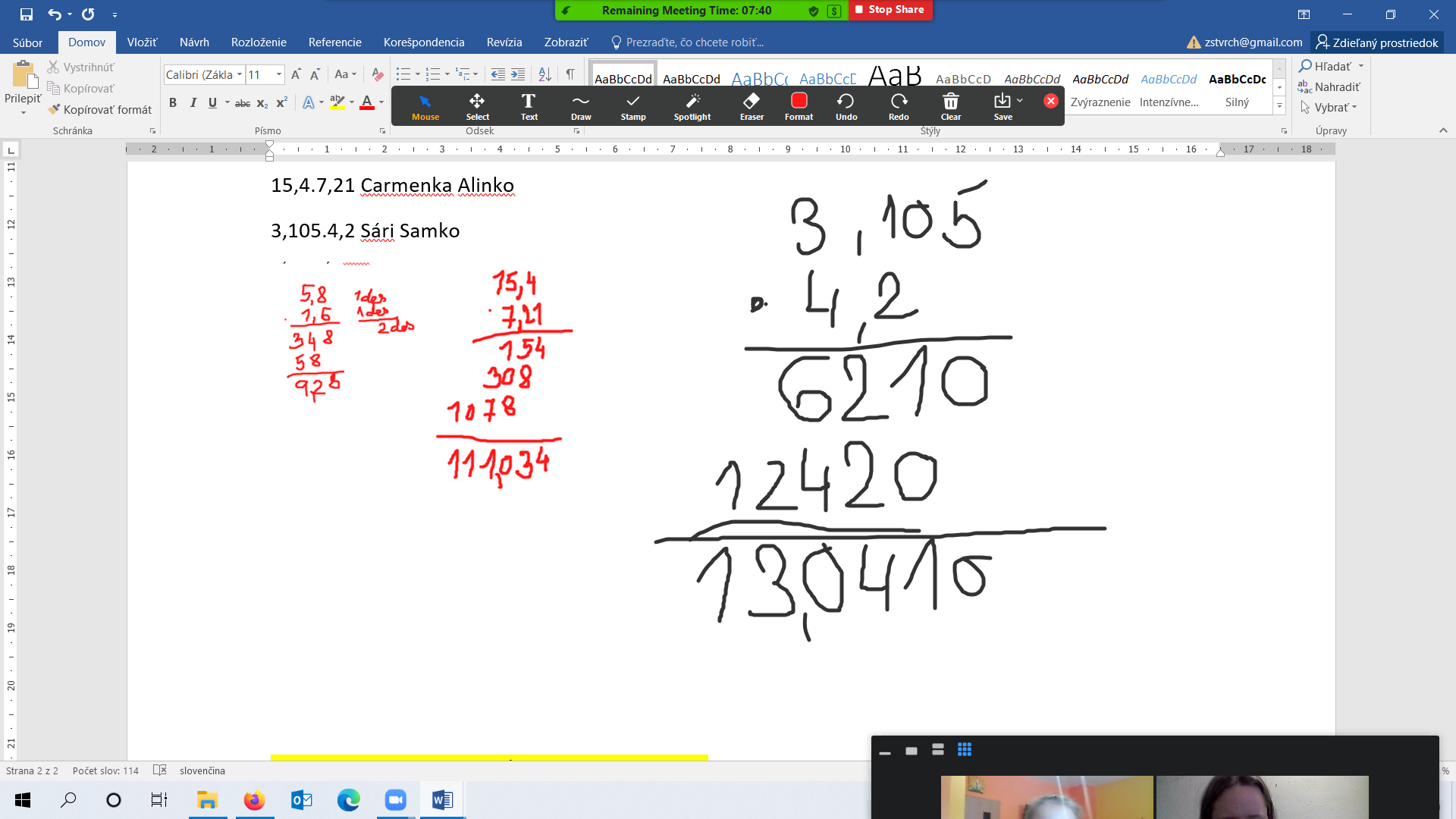 Domáca úloha z pz str. 77/1, 2  bez kalkulačky....20.01.2021Kontrola dú pz str. 77/13,8.2,7= 10,26         0,116	0,7176	               9282,32          4230,52677/244,28				0,9620,93				39,1583,6				1,44204,45				35,07Pz str. 78/5  začíname štvrtým v poradí      19,26                      . 3,9    17334    5778   75,1140,48.  0,6  288000   0,288  0,73  . 0,2   146 0000,1460,51. 0,4  2040000,2040,38  .0,5 1900000,190Domáca úloha  pz str. 79/1021.01.2021Kontrola dú   pz str. 79/100,81 po zaokr.  00,9   ..............    054,8...............    5014...................  10b)     232.....................230       73,5......................70         94........................90         266.......................27011/......Pz str. 79/9Komutatívny zákon, zákon o výmene činiteľov6,34.1,324 = 1,324 . 6,43Dú pohľadať ďalšie dvojice.....Delenie desatinných číselStr. učebnica 44/33204 : 9= 356    50      54         0320,4:9=35,6  50     54        032,04 :9= 3,56 50    54       03,204:9= 0,35632    50      54        044/44000:2= 2000400:2=20040:2=204:2=20,4:2= 0,212000:3= 40001200:3=400120:3=4012:3= 41,2:3= 0,4Str. 44/1Rozdeľ 13 eur medzi 4 deti.13:4=3,25                  13,00000 10    20       044/214,25:3=4,75  22    15      0Domáca úloha učebnica str. 45/6,7,8Nezabudnite na PZ  str. 79/9Komutatívny zákon, zákon o výmene činiteľov6,34.1,324 = 1,324 . 6,43Dú pohľadať ďalšie dvojice.....25.01.2021Aritmetický priemerKniha str. 45Fyzika priemer ........... výsledok sčítania vydelíme počtom všetkých čísel Sčítania a delenie....Napríklad: Ferko má z matematiky tie známky ...    1, 3, 2, 2Chceme zistiť aká je priemerná známka z matematiky1+3+2+2 = 8A teraz prejdeme na delenie, to znamená:Číslo 8 vydelíme počtom známok....................     8:4=2Priemerná známka z matematiky je 2.Kniha str.  45/17,00:3= 2,33   periodické delenie, s periódou 310   10       145/2174+159+182+180+177+184= 10561056:6= 176 cm  45OdpoveďPriemerná výška dievčat je 176 cm. Aritmetický priemer číselných údajov =súčet všetkých číselných údajov : ich počet45/51,75  1,551,885,185,18:3=1,7221   08      2Priemerná cena za 1 kg fazule je 1euro 72 centov.Domáca úloha Vypočítajte aritmetický priemer čísel:4   8   9                         2,5   7,4    2,2   3,10,8   0,9     6,44   4   8,1   8,4   V družstve po žatve zistili, že na poli s rozlohou 18 hektárov mali úrodu 96,784 ton pšenice. Koľko ton pšenice zobrali priemerne z jedného hektára. 4 . 4 – ( 2+3+7) =  16 – 12=44 . 35,5 – (15+30+70) = 142 – 115= 2726.01.2021Kontrola dú Pz2 str. 6/34, 8, 9 ......... 72,5   7,4   2,2  3,1 ...............3,80,8   0,9   6,4 .................. 2,74    4  8,1   8,4  ...............6,125Pz2 st. 6/6V družstve po žatve zistili, že na poli s rozlohou 18 hektárov mali úrodu 96,784 ton pšenice. Koľko ton pšenice zobrali priemerne z jedného hektára. 96,784:18=5,376 .... zaokrúhlime na dve desatinné miest   5,38067  138     124        16Z jedného hektára zobrali 5,38 t pšenice.Zajtra cez hodinu bude samoštúdium......Pz str. 6/7  7/8  7/9Čo sa stane keď1   1,7   0   6   vyp. Priemer týcho čísel1+1,7+0+6= 8,78,7:4=2,107  3Str. 8/13 Delenie desatinných čísel desatinnými číslamiPZ2 Str. 10/124:8 = 3Krát 10240:80= 3..............    SK 3.80= 2402400:800    ........ krát 1002400:800= 324000:8000 ......... krát 100024000:8000=3Keď delenca aj deliteľa vynásobím 10 (100,1000,......) výsledok delenia sa nezmeníPz 10/22,85 :0,6=  /.1028,5 : 6 =0,78:1,4=  /.107,8 :14=5,234 : 2,35 =     /.100523,4:235=Pz2 str. 10/3 domáca úloha01.02.2021Kontrola dúPz2 str. 6/7Denne prišlo do školy 346 žiakovStr. 7/8Jedna figúrka stála priemerne 42 centov. 7/9 Správne počítal Karol.8/131110/1......10/2....10/32,4:0,3=  ../.10 ...24:3=8            3,15:0,7=... /.10   31,5:7=4,5	 29,66:0,2=   /.10    296,6:2= 148,325,748:0,41=   /.100   2574,8:41= 62,8           0,54:3,6=  /.10     5,4:36=0,15         0,0439:0,29=     /.100   ... 4,93:29=  0,17PZ2 str. 11/42,4            :           0,3             =              8          8.0,3=  2,4Delenec            deliteľ                    podiel3:0,3= /.10   30:3= 10                                          0,3   <    1             10    <    32:0,5= /.10   20:5= 4                                            0,5   <    1              4       <    26:0,25= /.100    600:25= 24                                0,25  <    1             24     >    6                             100                                 0..... dú vybrať si 5 príkladov z cvičenia 4 a dopočítať PZ str. 12/7                    : 0,5                     :2,2                     :6                         :5,5              :8   319,44               638,88                  290,4                 48,4                8,8             1,1Polovica...... desatinným číslom 0,2     alebo   0,5Takže  638,88:290,4=Domáca úloha 12/8 stačí po b.02.02.2021PZ2 str. 12/8b20,33:0,95 = 21,4...............41,5.................316................50,5PZ2 str. 13/11((23,7 -4,9) . 6,5  +7,8):13=        domáca úloha13/1222,154 :5,3 . (258,6 – 147,29)=       dopočítať..13/15(2,8 +3,6 ) :0,2=     6,4   : 0,2   =/. 10                                  64: 2 = 322,8 : 0,2 + 3,6 :0,2=   /.1028:2 + 36:2= 14 + 18 = 32 Domáca úloha pz2 str. 13/b, c prepočítať..Keď sa delenie nekončí......Delenie zo zvyškom, a delíme až do nekonečna.....Str. 46/110:3=3          10,00:3       .............     3,33     periodických s periódou 310113:11=1,1818          periodický výsledok delenia  s periódov 18  20     90        20           9011:7 = 1,5714285   periodické delenie s periódou 571428  40    50       10          30             20                60                   40                      5Str. 47/1Učebnica    dľžka.... 16,6cm......   1 m má 100cm ....1cm je 0,01m...... 0,166m  vydelíme 100                     Šírka....23,8cm .......   0,238mDomáca úloha pz2 str. 16/1,2  PZ2 str. 13/11,12,1503.02.2021Kontrola dú...13/11  ((23,7 -4,9) . 6,5  +7,8):13= 1013/12  22,154 :5,3 . (258,6 – 147,29)= 465,2713/15      2,5      18     2    216/1          763.12,7 =9690,1kg16/2          7,4:10=0,74 mPokračujemePz2 str. 16/4      190                                 406,6    .2,14                                   . 1,5     760                                 20330   190                                   4066 380    .                                609,90 406,6017/4Pankrác2.1,39=  2,785.0,59=  2,953.2,66=  7,98Spolu    13,71Bonifác11.0,59= 6,494.1,39=  5,56                1,528.2,66=  21,28                34,85Str.19/8 Domáca úloha pz2 str. 18/504.02.2021Kontrola dúPz 18/5  49 kvietkov vysadili, zaplatili za ne 364,4548,08     119,48   66,36    17,82    5,88   20,56   86,27   Priemerne zaplatili za jeden kvet.... 364,45:49=7,44Pz str. 19/73.0,63 =  1,8910.0,01= 0,102. 2,15=  4,30                 0,58                6,87 10,00-6,87= 3,135.0,14=       - 0,70                        2,43Mame vráti 2,43 ....19/1019.4,5 =  85,5Za 4,5 hodiny prejde 85,5 km20/11Môže si kúpiť 21 l.20/12Za cenu jedného chleba môže kúpiť 7 žemlí.20/13 dokončiť   .....                  11 centov...      0,11Domáca úloha  3 príklady .... zo strán 20 a 21 ....08.02.2021Kontrola dúPz 20/14 Zostava sa k stene zmestí.21/15  Jedna štvrtina je 132,5  a potom  530-132,5 ....Oblek teraz stojí 397,50 eur.21/16  Danko váži 16,7 kg.21/17   .......21/18   10 zošitov meria 9,5 cm              Vypoč. Koľko meria jeden zošit....       0,95             Nap. Zošit meria 0,7 cm a má 42 strán               0,70:42=0,016              0,016 cm má jeden list Premena jednotiek dĺžky Pz str. 22/1a)5.10=    50 9.100=  900                 posúvam desatinnú čiarku do prava o toľko miest, koľko má deliteľ núl0,28.10= 2,8b)9.0,001=  0,0090,6.0,1= 0,06                 vynásobíme ako prirodzené a oddelíme desiatinnou čiarkou, toľko miest, koľko 45,3.0,01= 0,453           majú desatinné čísla spolu2,18.0,001=  0,00218c)3,6:100=      0,0362,17:1000=   0,00217                  posúvam desatinnú čiarku do ľava o toľko miest, koľko má deliteľ núl6:0,1=  /.10                               deliť desatinným číslom sa nedá, pomôžeme si, že vynásobíme obidve čísla   60:1=	60	  číslom, koľko má deliteľ des. Miest, aby nám vzniklo prirodzené číslo...... 			         v tomto prípade .105:0,01=  /.100500:1=5003,7.100= 3700,053 . 1000= 538.0,1=    0,84.0,01= 0,04e) 4:10=  0,422/2     :1000         :10           :10           :10km             m           dm           cm        mm   . 1000           .10          .10          .10domáca úloha str. 22/1 dokončiť 22/3,4základná jednotka dĺžky je meter  značka mmenšie sú dm, cm, mmväčšia je km1m = 10 dm .........................    1dm=  0,1m1m =  100cm .......................    1cm = 0,01m1m= 1000 mm ....................     1mm = 0,001m1km= 1000m......................       1m= 0,0001km1dm= 10cm.........................       1cm=0,1dm1dm= 100mm.....................        1mm= 0,01dm1cm= 10 mm......................        1mm = 0,1cm09.02.2021Kontrola dú str. 22/1 2:100= 0,023:1000= 0,0030,5:10= 0,05f)3:0,001= 30003,8:0,1= 380,16:0,01= 1641,5:0,001= 4150022/34m= 400cm14dm= 1,4 m86,2 cm= 8,62dm               1,6m =     160cm                0,07km =  700dm.......... 1km =1000m   a potom 1m=10dm150mm= 1,5dm326 dm=32,6 m               457cm =4,57m                 1,1cm =  11 mm                 500m =    0,5 km         C)  35,4cm =  354 mm              27cm =  0,27 m               0,92dm = 9,2 cm              3490 m =   3,490 km              38mm=   3,8cm   D) 0,45m =   450  mm        2,6km=  2600m         20dm=  2000mE)  3,0267km =  3026,7m     3,5km= 3500m    162mm=0,162m22/46m= 6000 mm0,5m= 5 dm2,6m=260 cm7,5km =7500 m0,08km =800 dm10km=10000m3000mm= 30 dm300cm= 0,003km3dm=0,3mDomáca úloha str. 23/6,7a            str. 24/9,11      !!!!!Ukončenie tematického celku desatinné čísla – záverečná práca, ktorá obsahuje vzory príkladov s vysvetlením ich počítania......!!!!!Termín odovzdania: do 12.02.2021  buď poštou na adresu: ZŠ s MŠ P. E. Dobšinského           								Teplý Vrch  57980 23 Teplý VrchAlebo na mail: hronecova@zstvrch.sk10.02.2021Kontrola dú pz str. 23/6 1m=100cm = 95cm +5 cm10cm               60cm                                                                                                    10dm=0,1m4 dm505dm10dm.....100cm.......1000mm.....1m70cm... 700mm 99cm 200m ... 2000dm6dm39430cm....21dm2dm23/7a)Áno7dm =0,7mÁnoÁno24/9Najkratší  - veľhad kráľovská 2,5mDruhý bol – veľhad stromový 3,6mNajdlhší – veľhad karibský 4,2m24/11162,1cm  Premena jednotiek hmotnostiPz str. 25/1Jednotky hmotnosti T           	    q            	     kg   	          dag      	      g    	         mg        .10           .100                   .100                 . 10             .100025/2 8t=   8000     kg     vieme 1t= 1000kg   8.1000= 80004kg =   4000   g6 000 kg=   6    t        vieme že 1000kg = 1 t    tak, že 6000:1000=67000kg=        q45,983g=                    mg120kg=             t7t=                  q6g=                 mg6,3t=               q3,8kg=               g250g=                 kg5q=                   kgDomáca úloha pz str. 25/3,  26/6a), Domáca úloha z 11.02.2021 str. 28 a str. 29  Prosím vypracovať všetky zadané úlohy a poslať poštou do Základnej školy. Ďakujem.Adresa:           ZŠ s MŠ P. E. Dobšinského                          Teplý Vrch 57                           98023  Teplý VrchAlebo, ak budete mať cestu okolo školy môžete vhodiť domáce úlohy do schránky na plote pri zastávke  v škole.22.02.2021 Dnes si preberieme Uhly....Mám pre vás prezentáciu, je už na stránke škole..........  nemusíte si písať,.....len pozerajte a keď bude treba písať tak vám napíšem....                                                    A  V                                                   B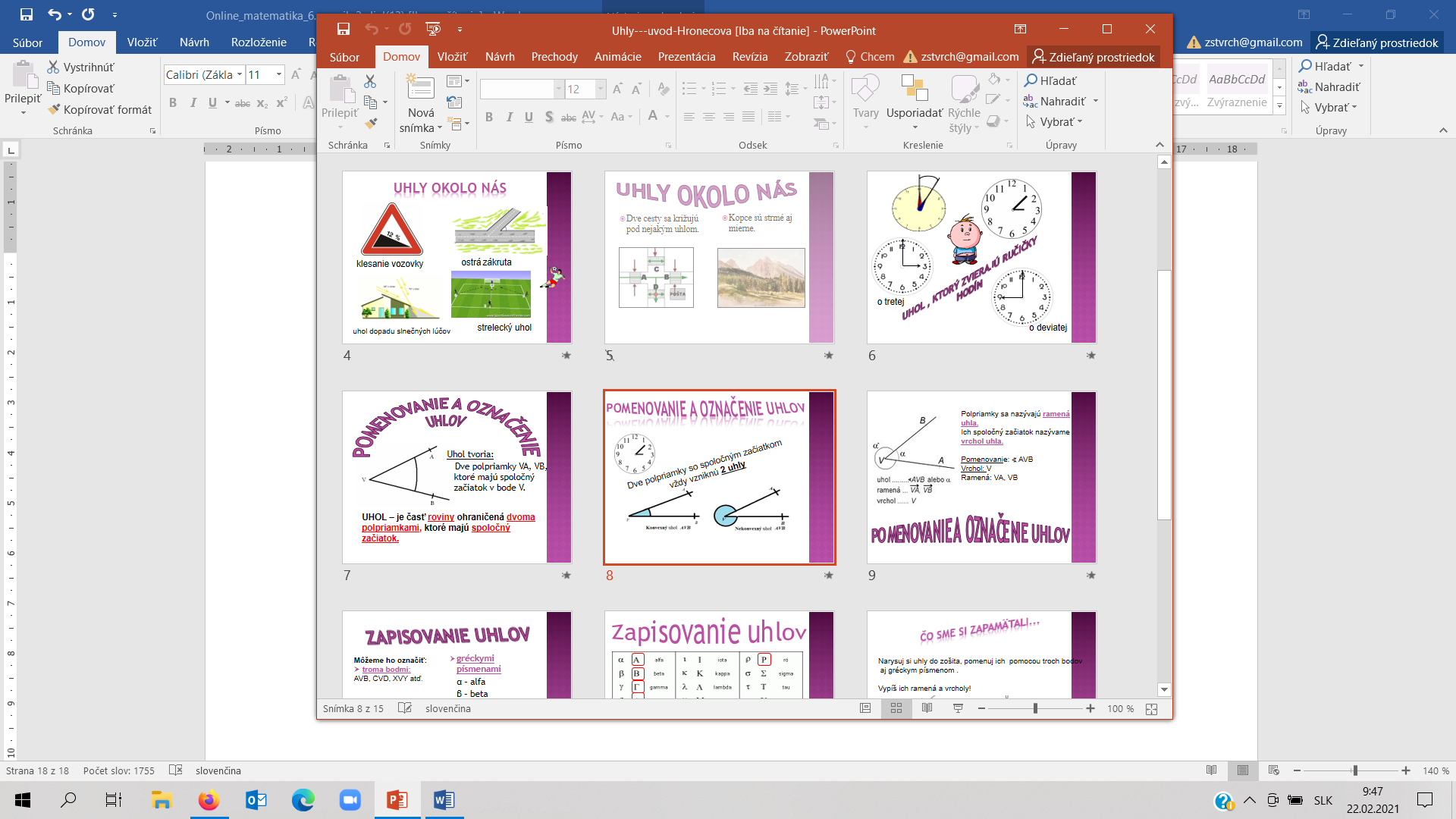 Domáca uloha PZ str.24/celá  - naskenované na ďalšej strane...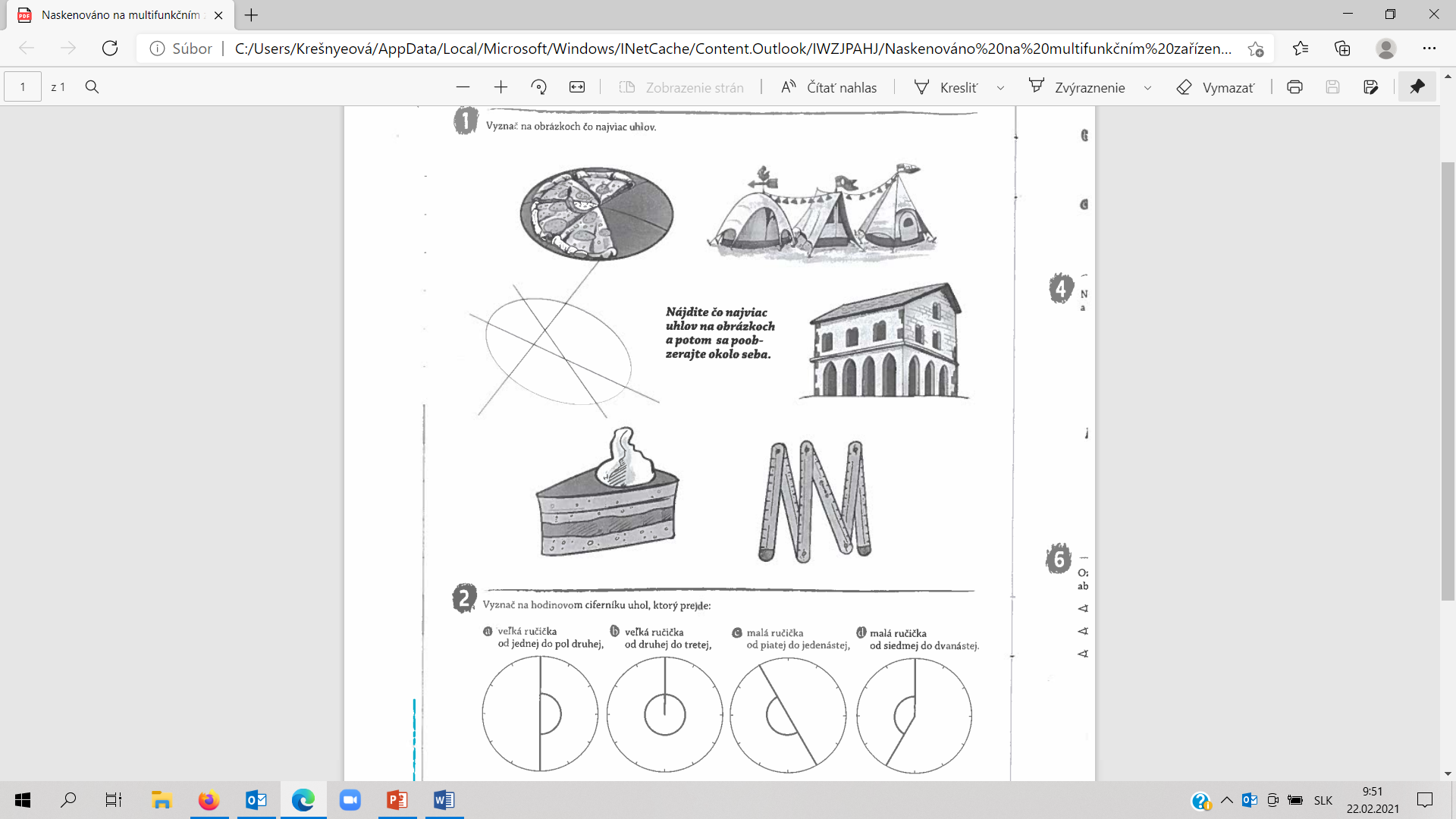 23. 02. 2021Kontrola dú viď hore. Opakovanie prezentácie   kniha str. 17/grécka abecedaAlfa   Beta   GamaDeltaEpsilonLamda  PíRóTauFíomega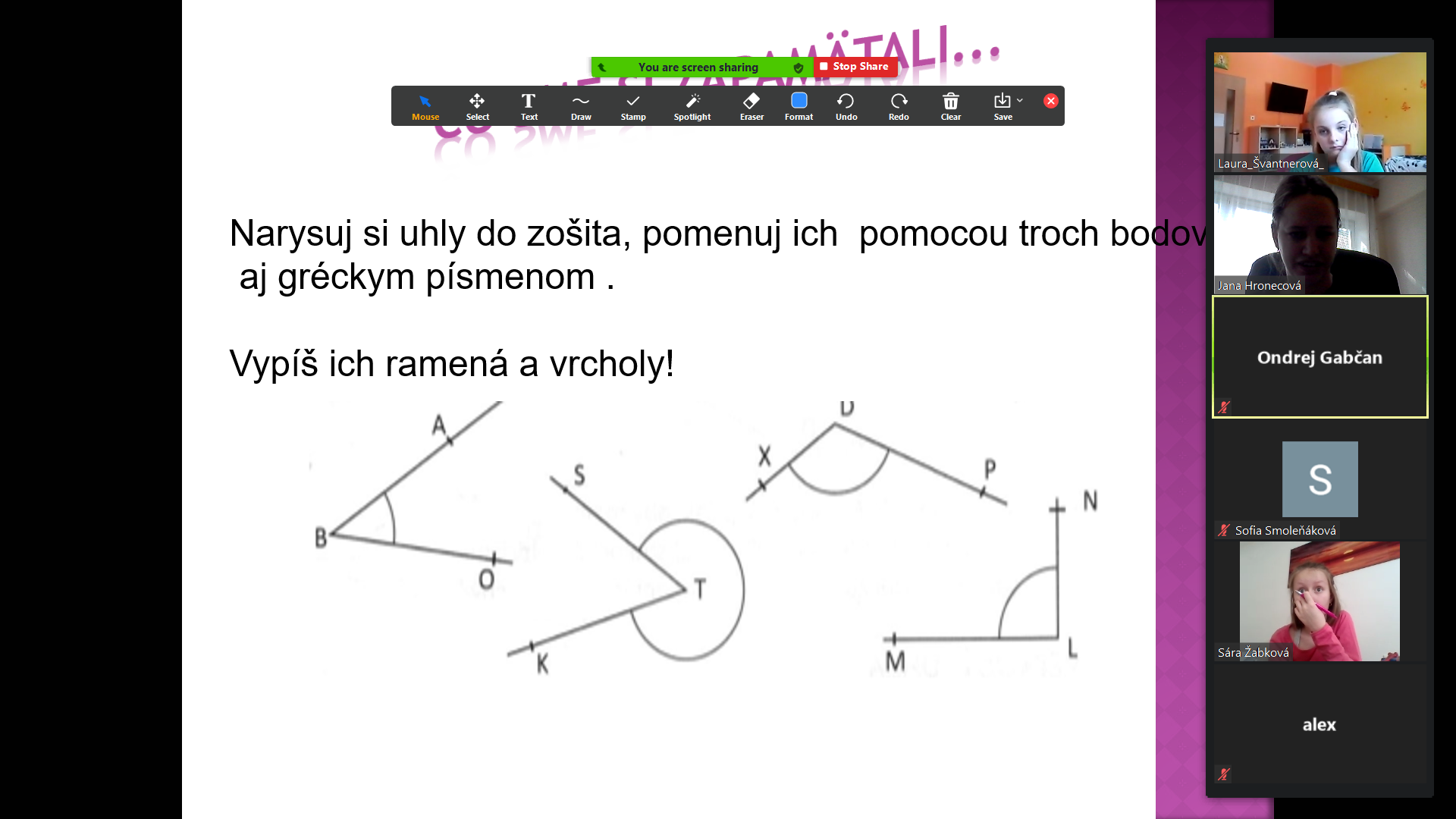 Domáca úloha pz1 str. 25/3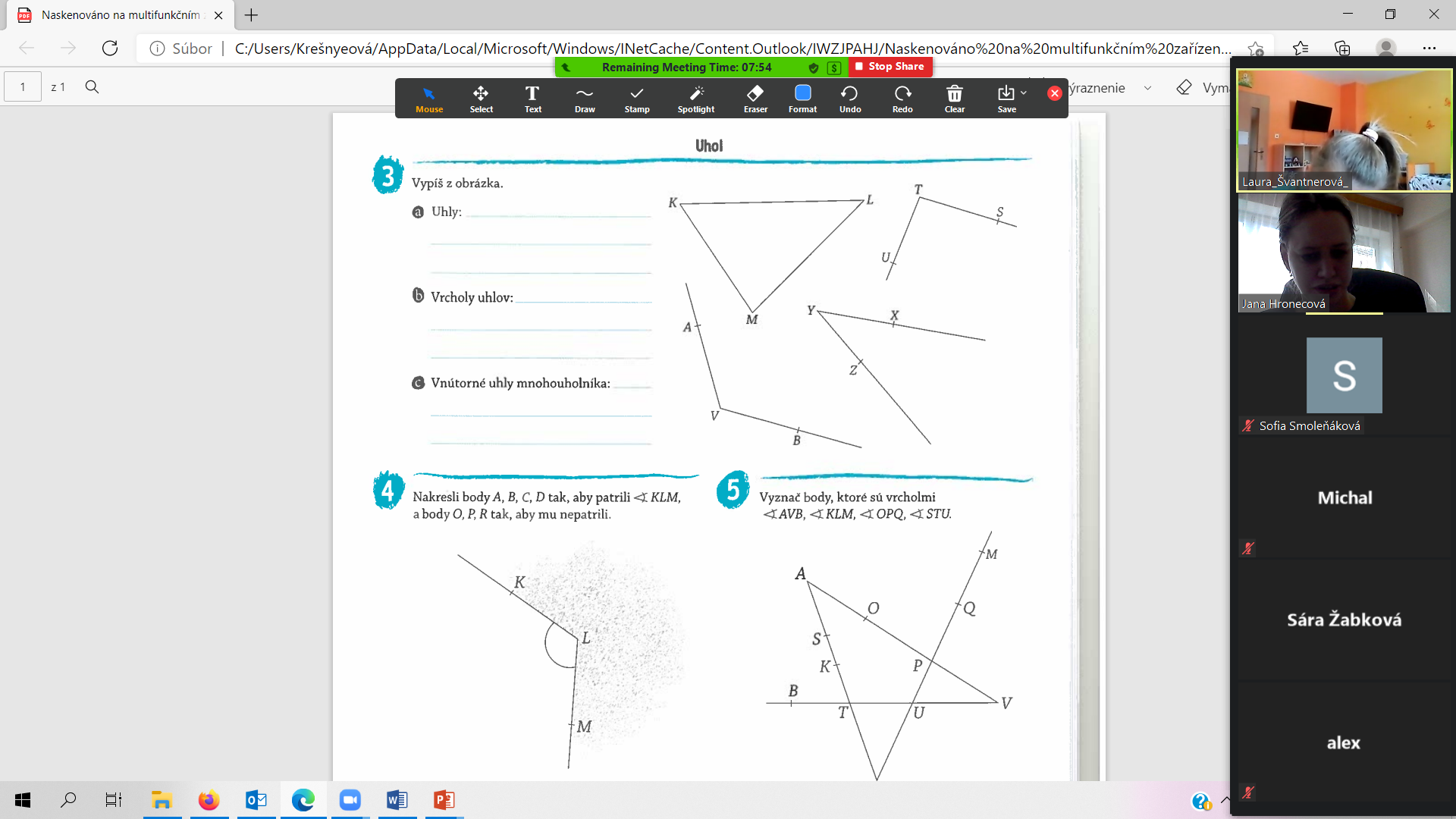 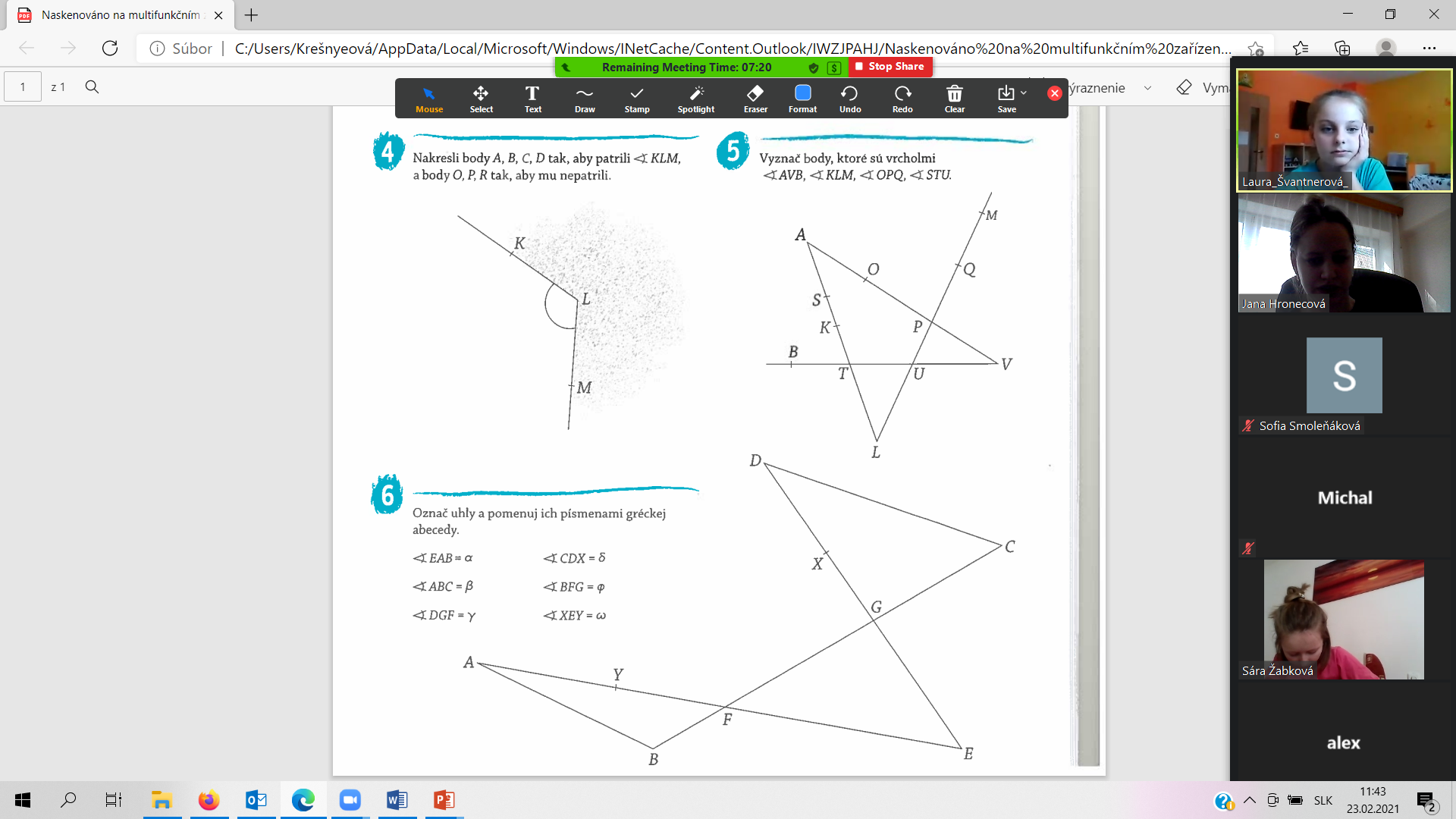 24.02.2021Kým čakáme prosím Vás otvorte si knihu na str. 15 a riešte cvičenie 6 do zošitaRysujte podľa postupu....Bod A Kružnica k(S,r), A leží na kružnici kPolpriamka ASPrienik kružnice a polpriamky AS označ BPriamka p, p je kolmá na AS a bod B leží na p........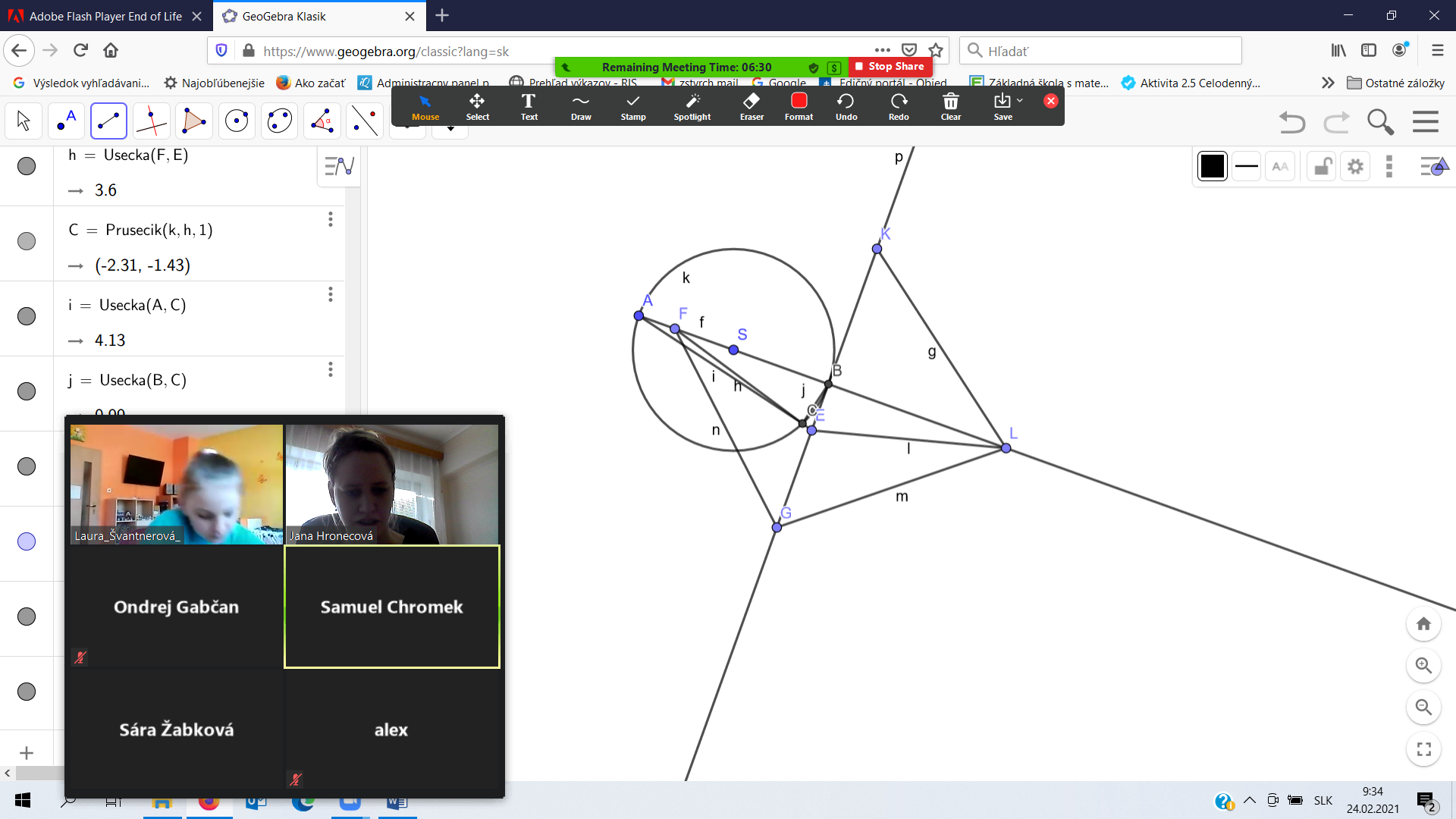 Uhol..... Je časť.......  pz1 str. 25/4  z domácej úlohy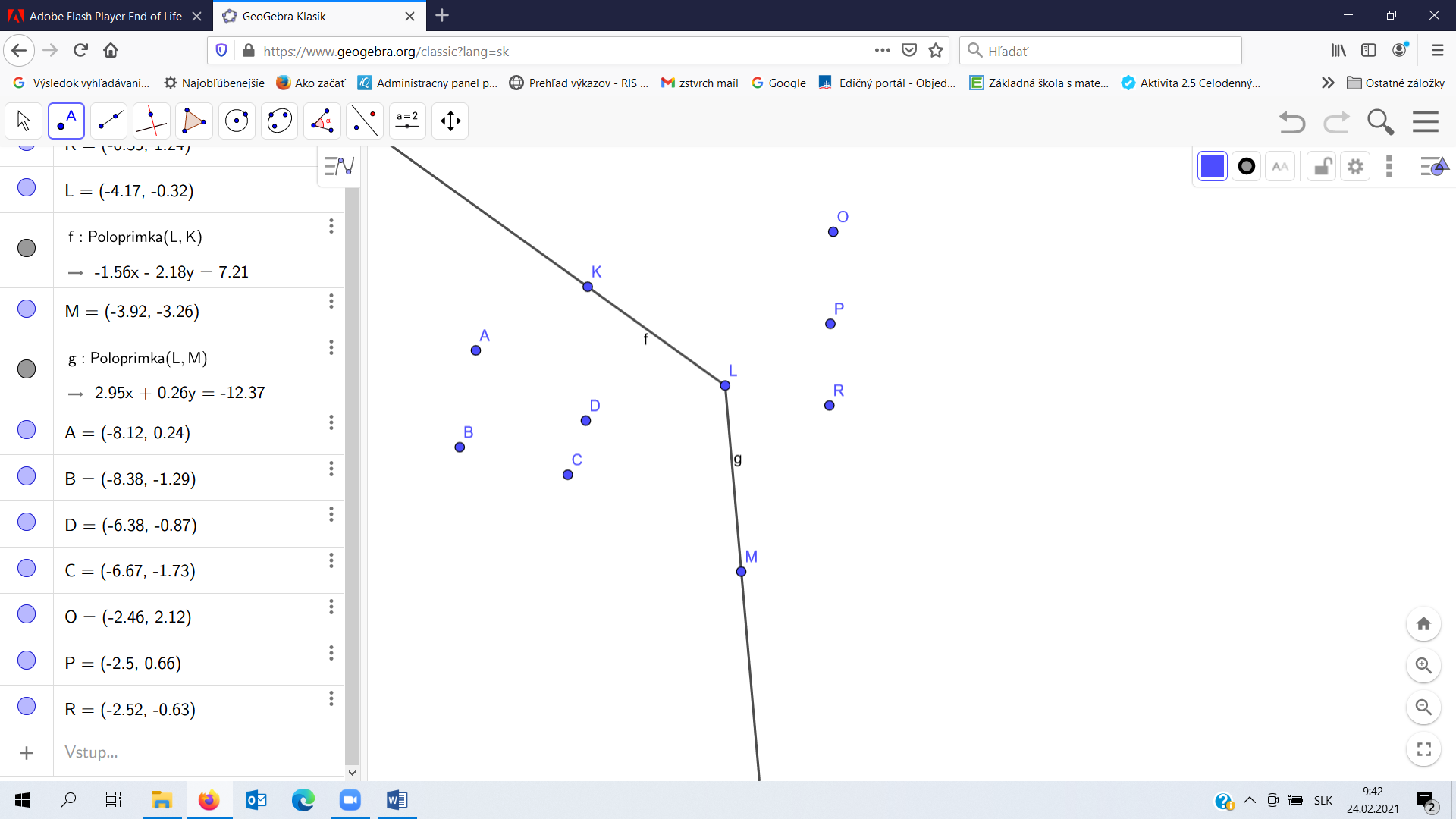 Domáca úloha kniha str. 16/5   a str. 17/725.02.2021Domáca úloha - ....v mailyMeranie uhlovUhly meriame uhlomerom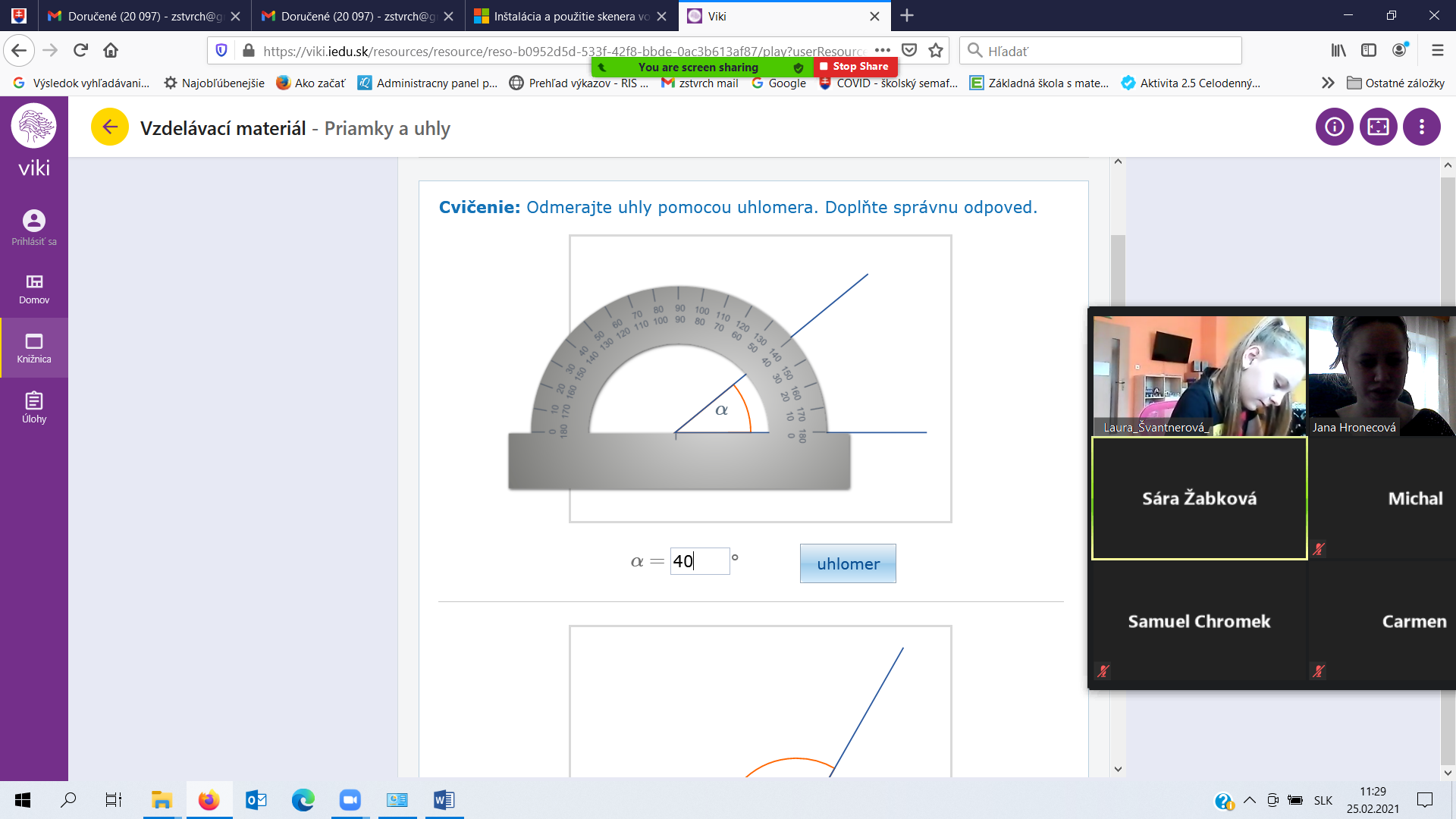 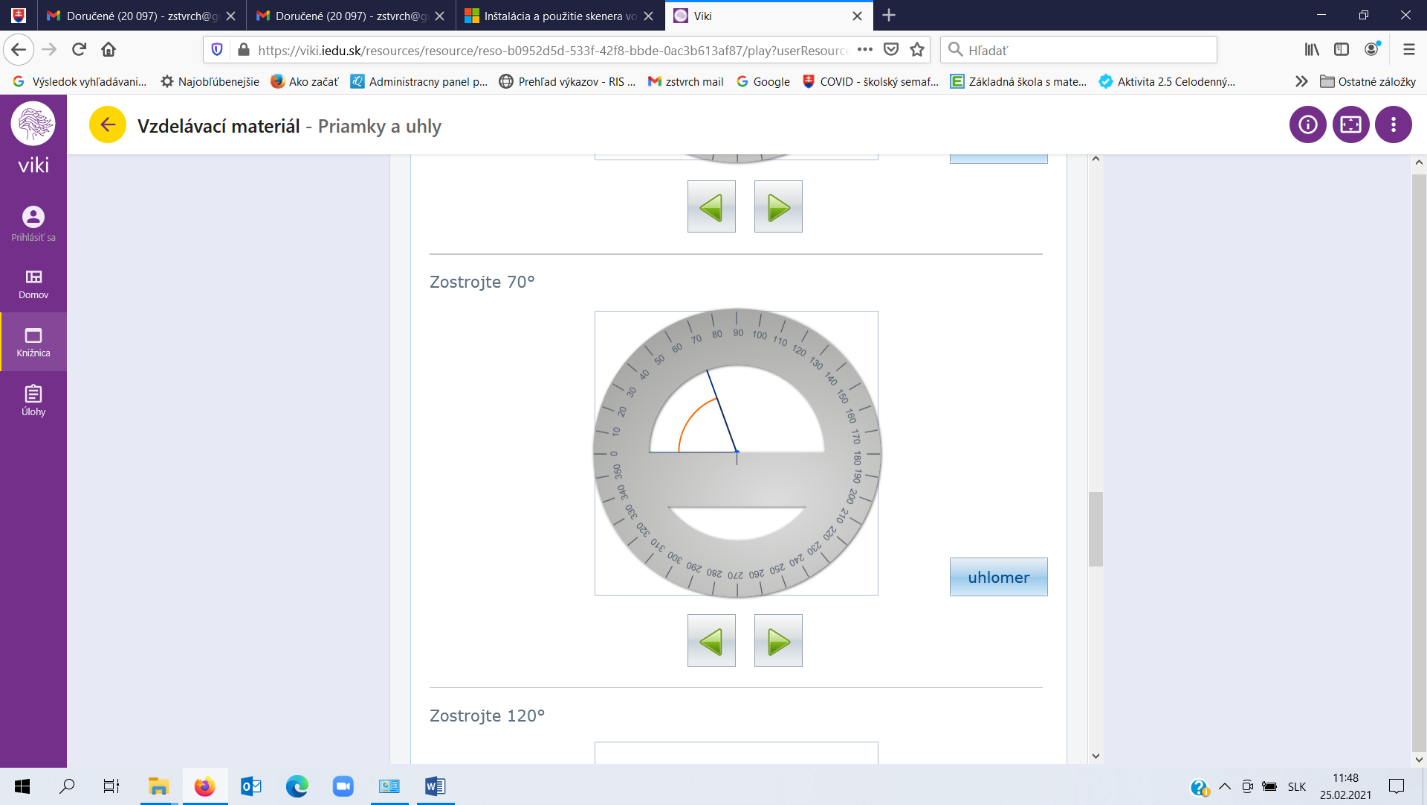 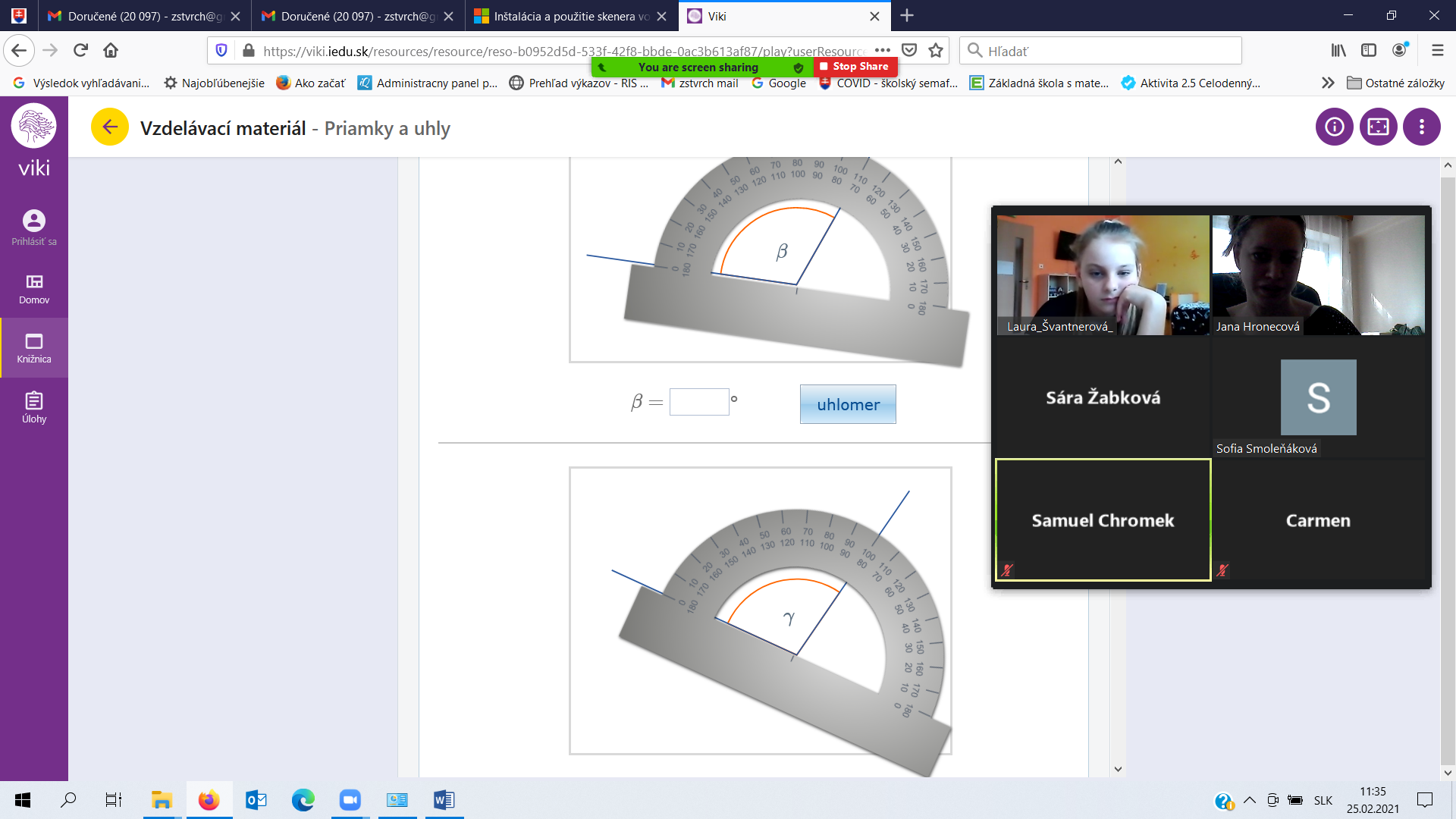 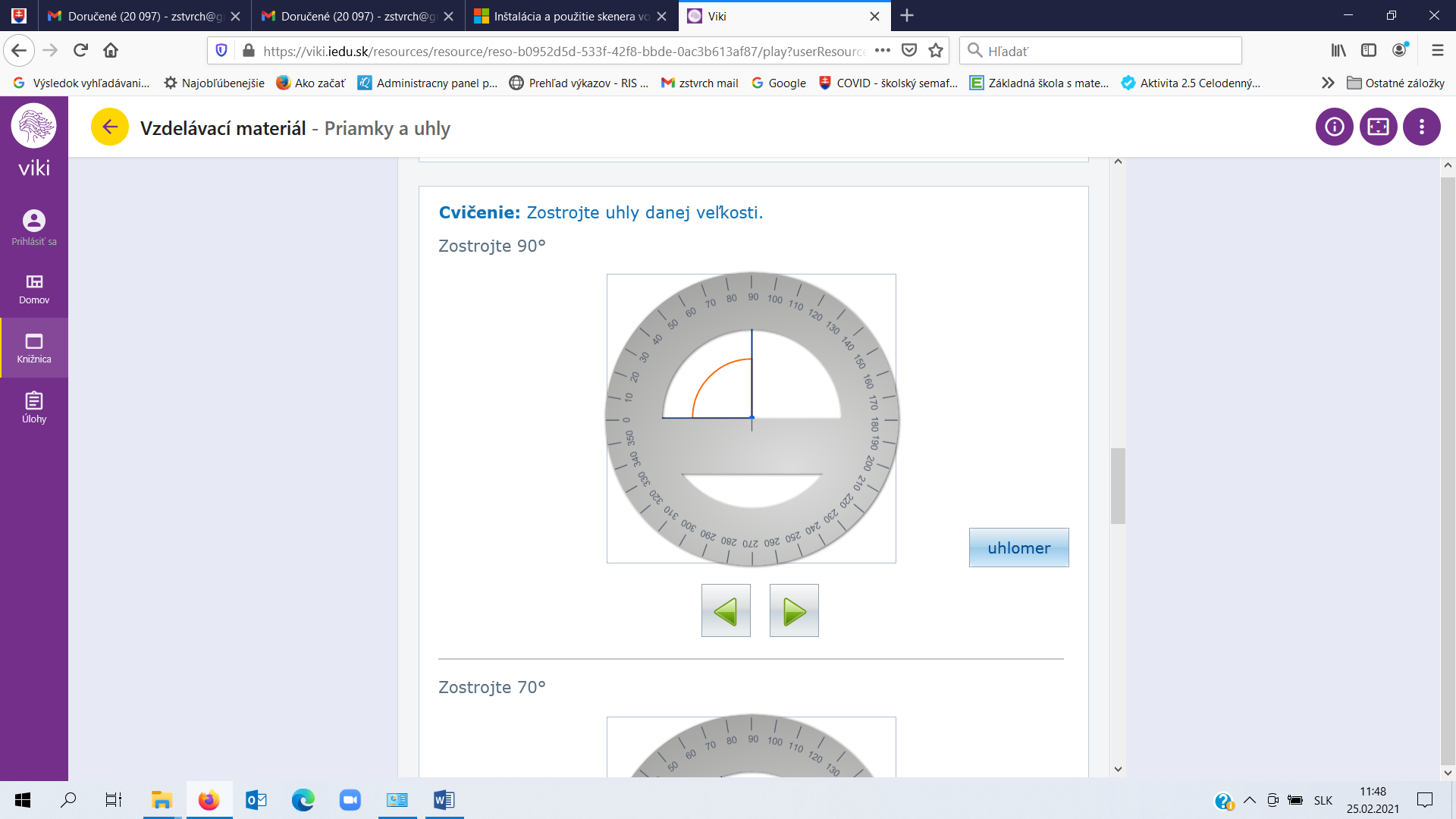 Domáca úloha narysovať 10 uhlov, pomenovať 5 uhlov gréckymi písmenami (alfa, beta,....) a 5 našimi písmenami. Následne uhly správne odmerať a poslať na mail... nezabudnite správne priložiť uhlomer a odfotiť...01.03.2021Opakovanie, čo je uhol a rysovanie uhla aj podľa veľkosti ...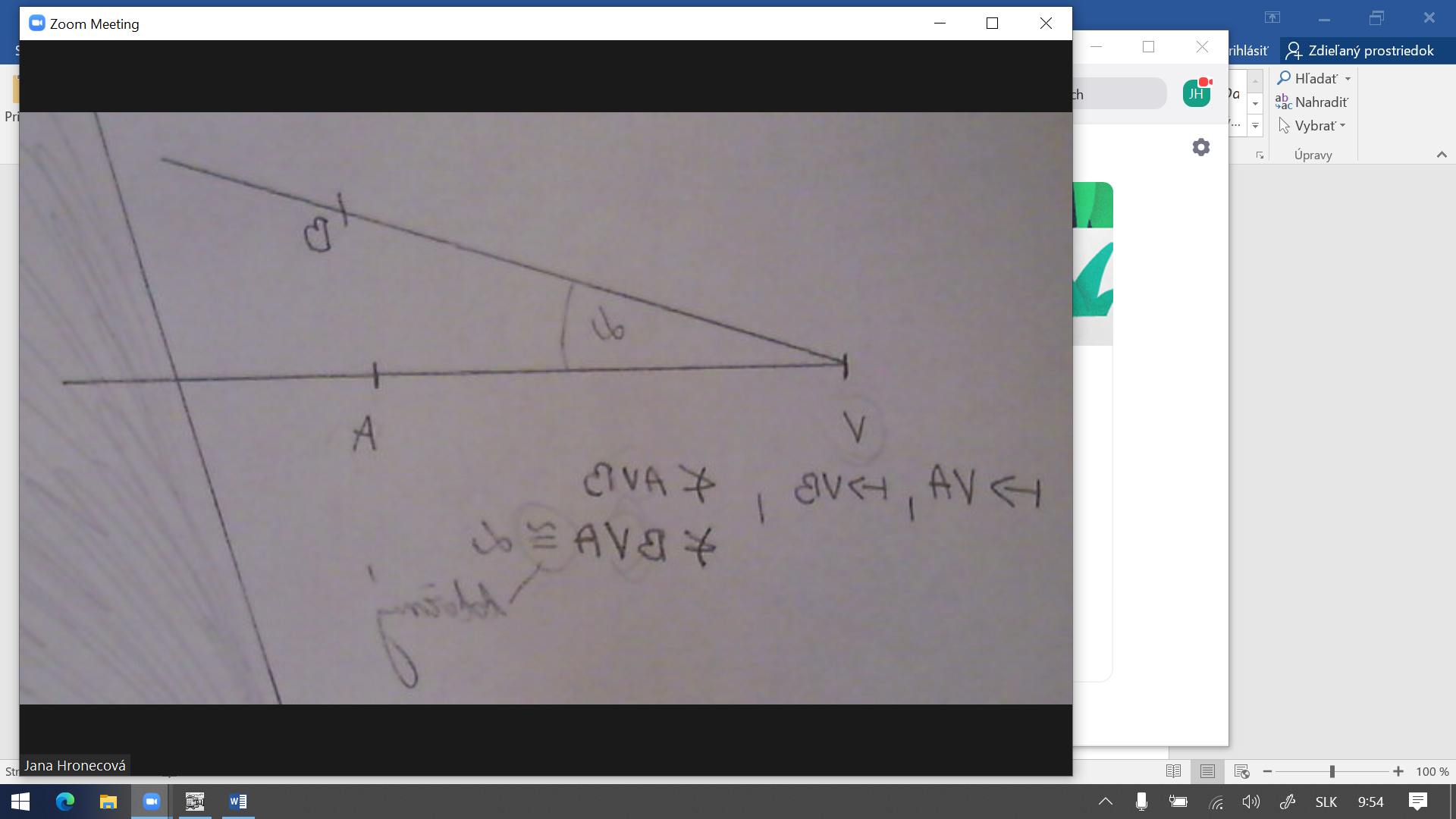 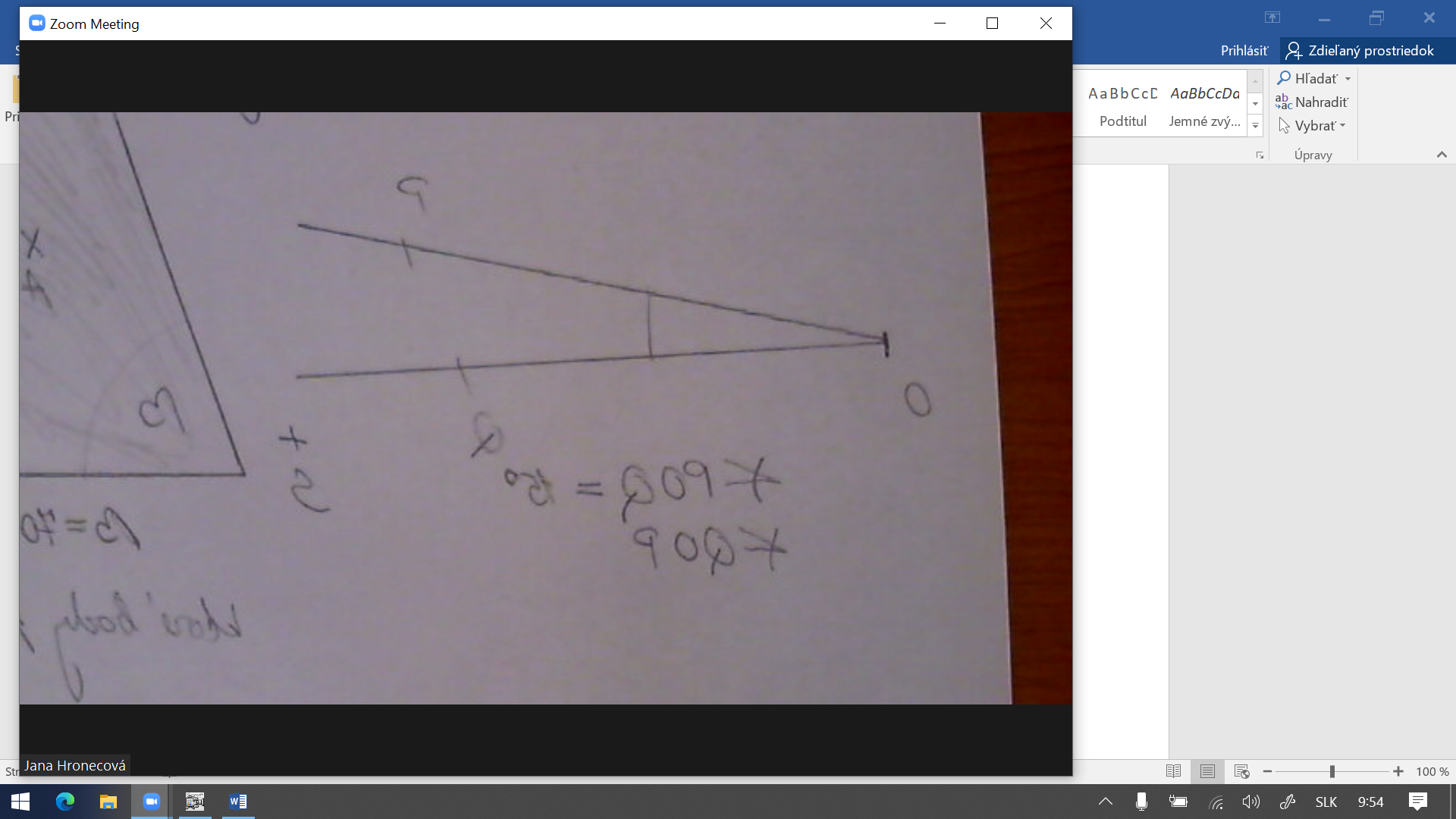 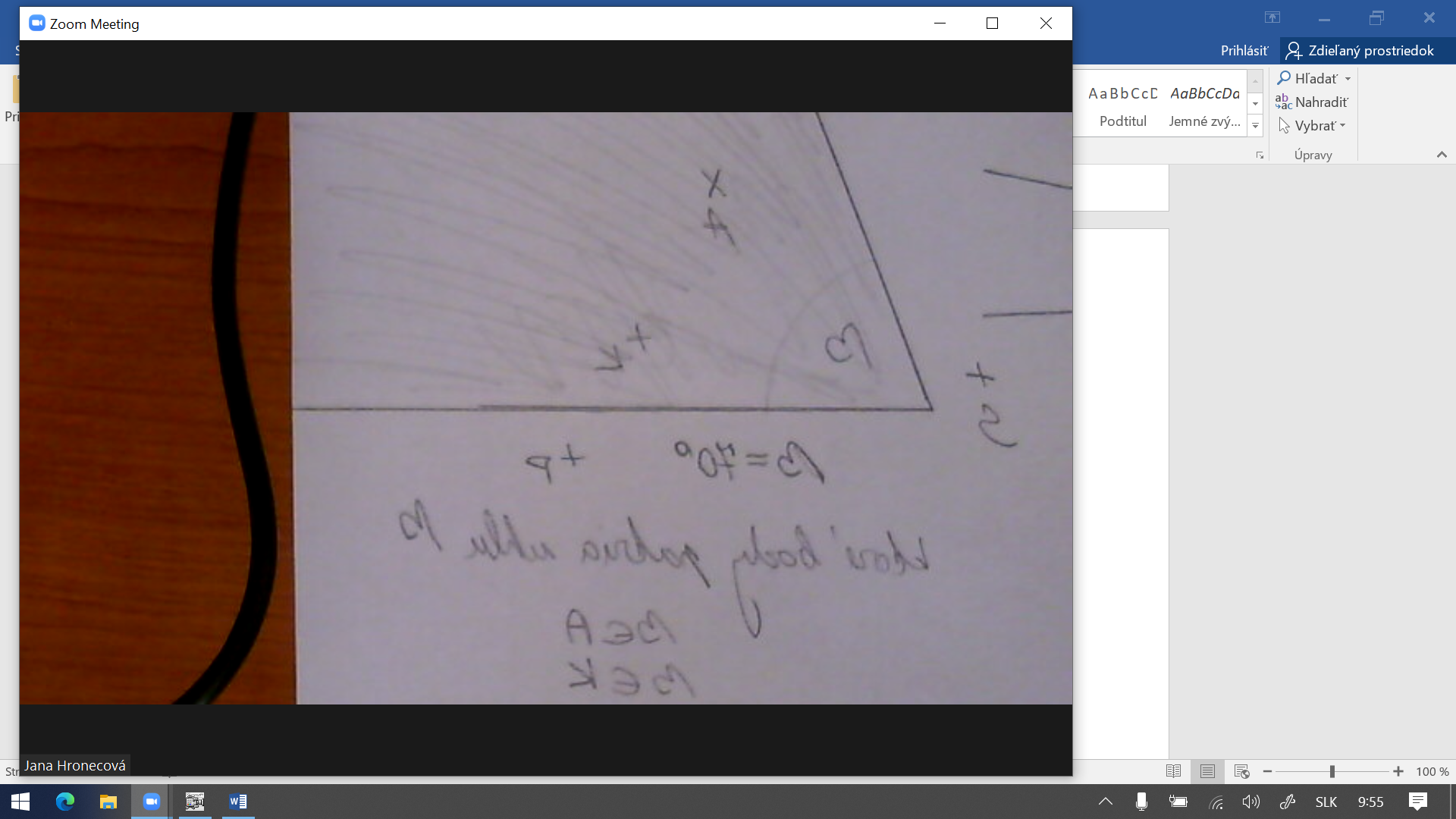 Znovu vysvetlenie domácej úlohy, nakoľko veľa domácich úloh bolo nesprávne vypracovanýchKniha str. 17/7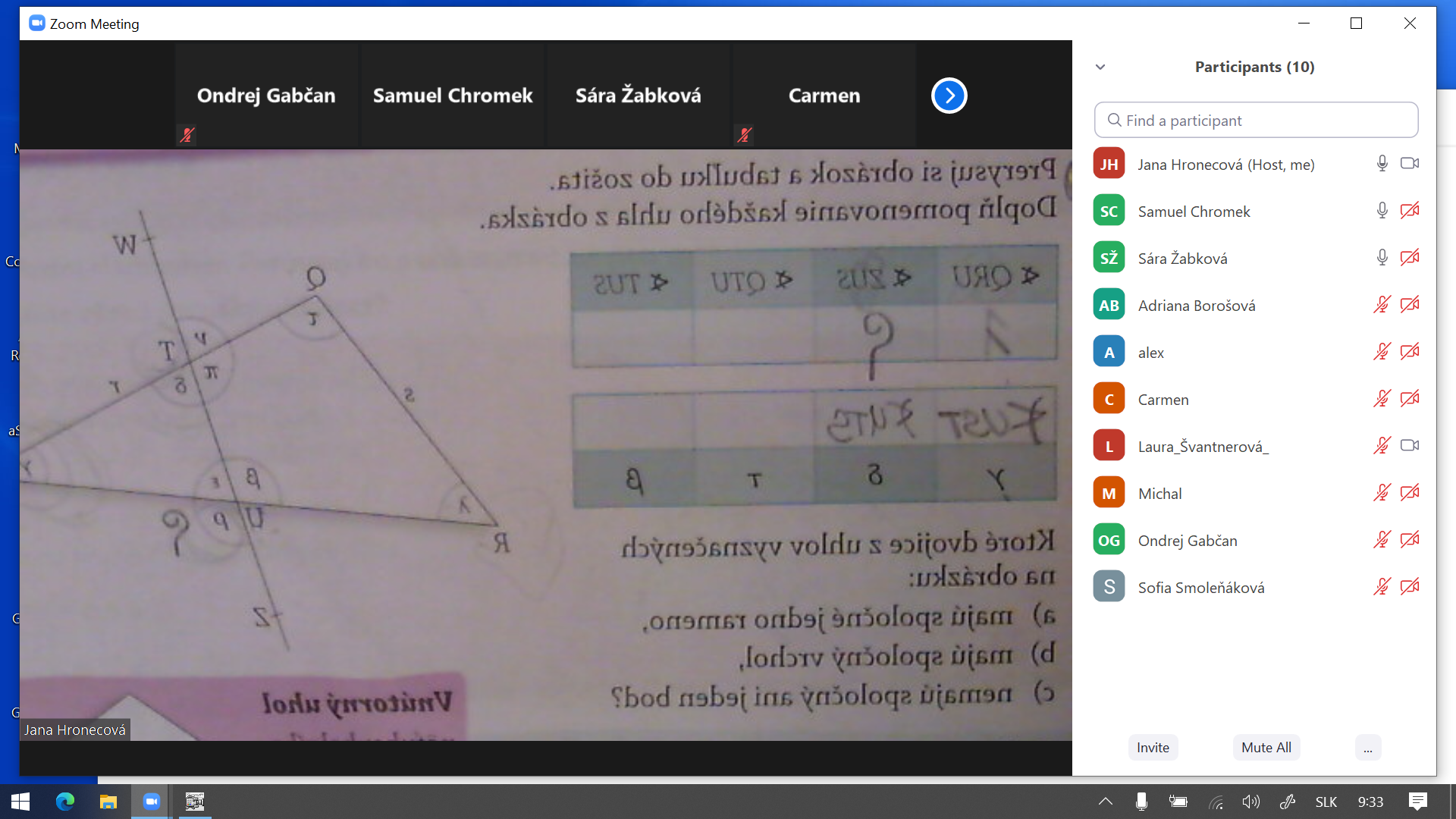 Veľkosť uhla , meranieStr. 18/odpísať ružové rámčeky18/5 ospravedlňujem sa ja to vidím nasledovne, pre správne zobrazenie obrázkov použite zrkadlo....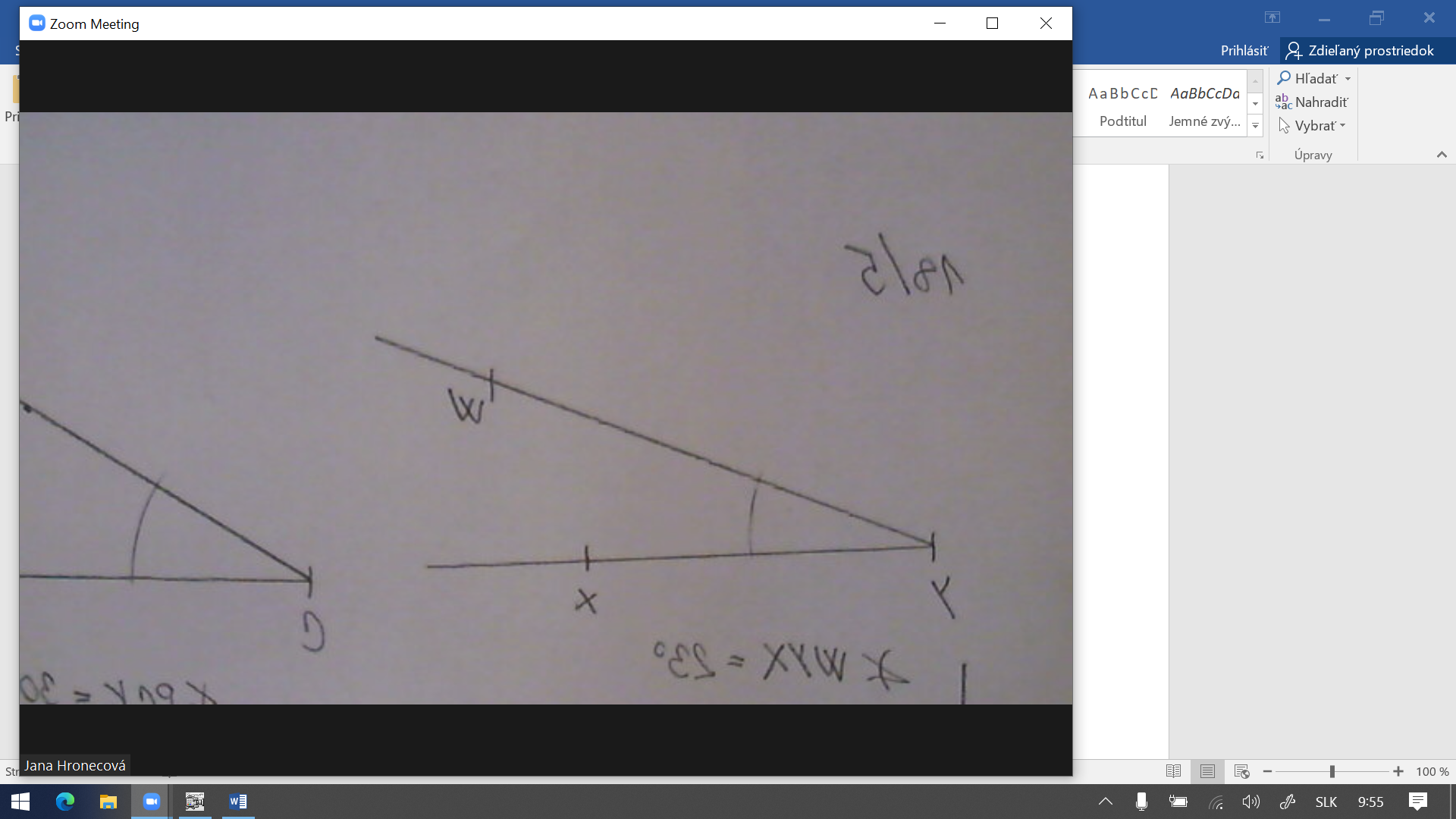 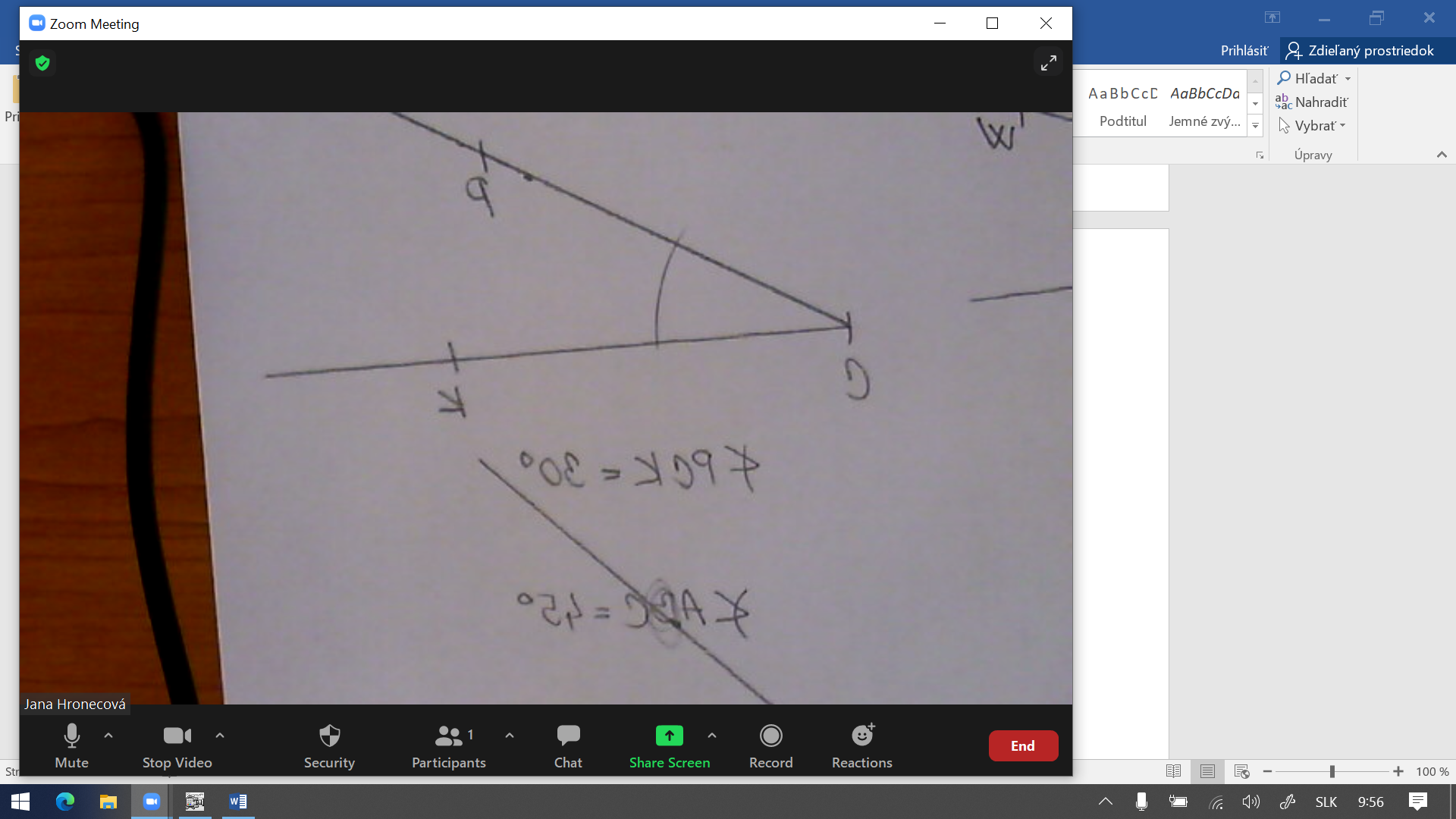 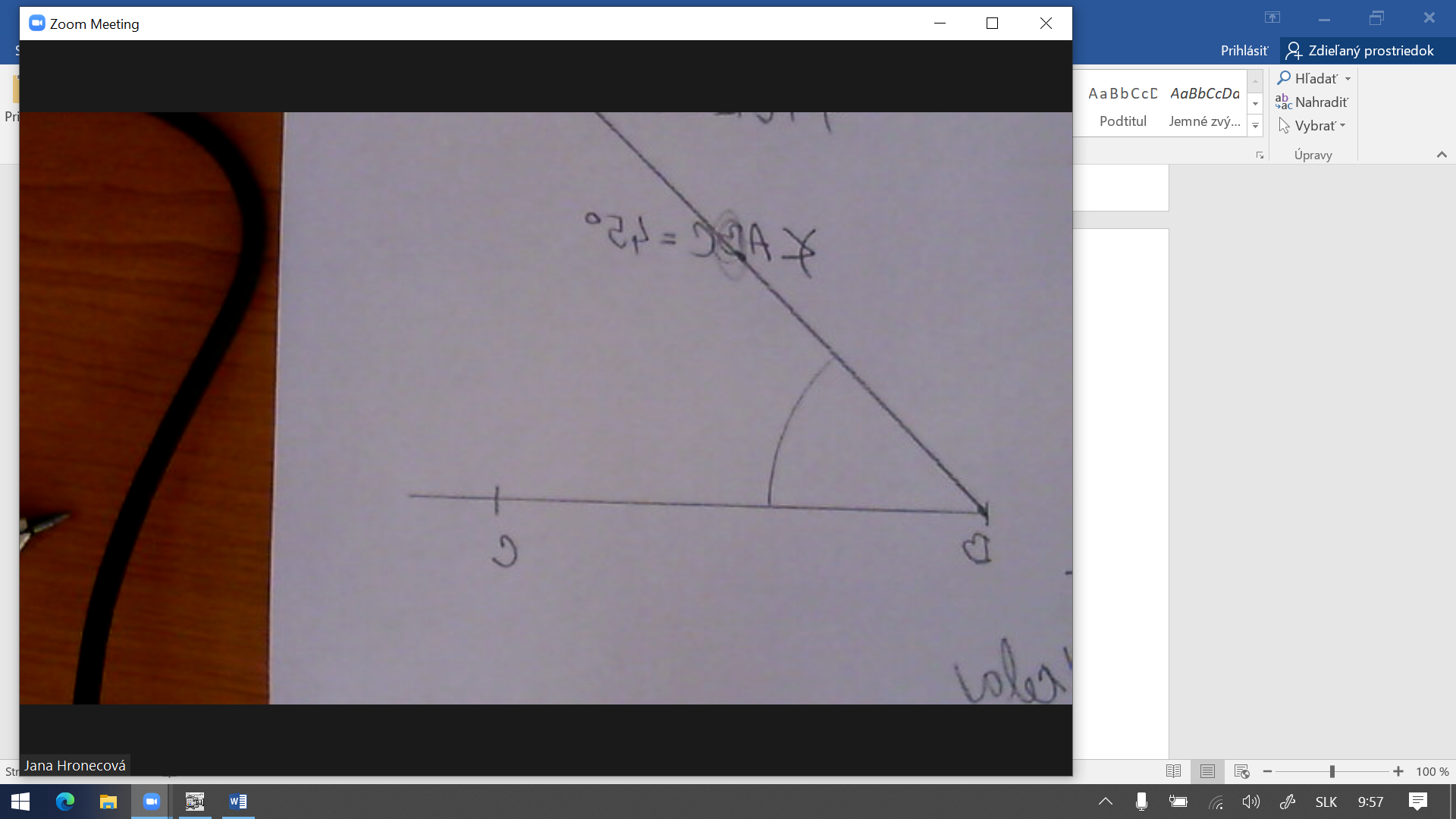 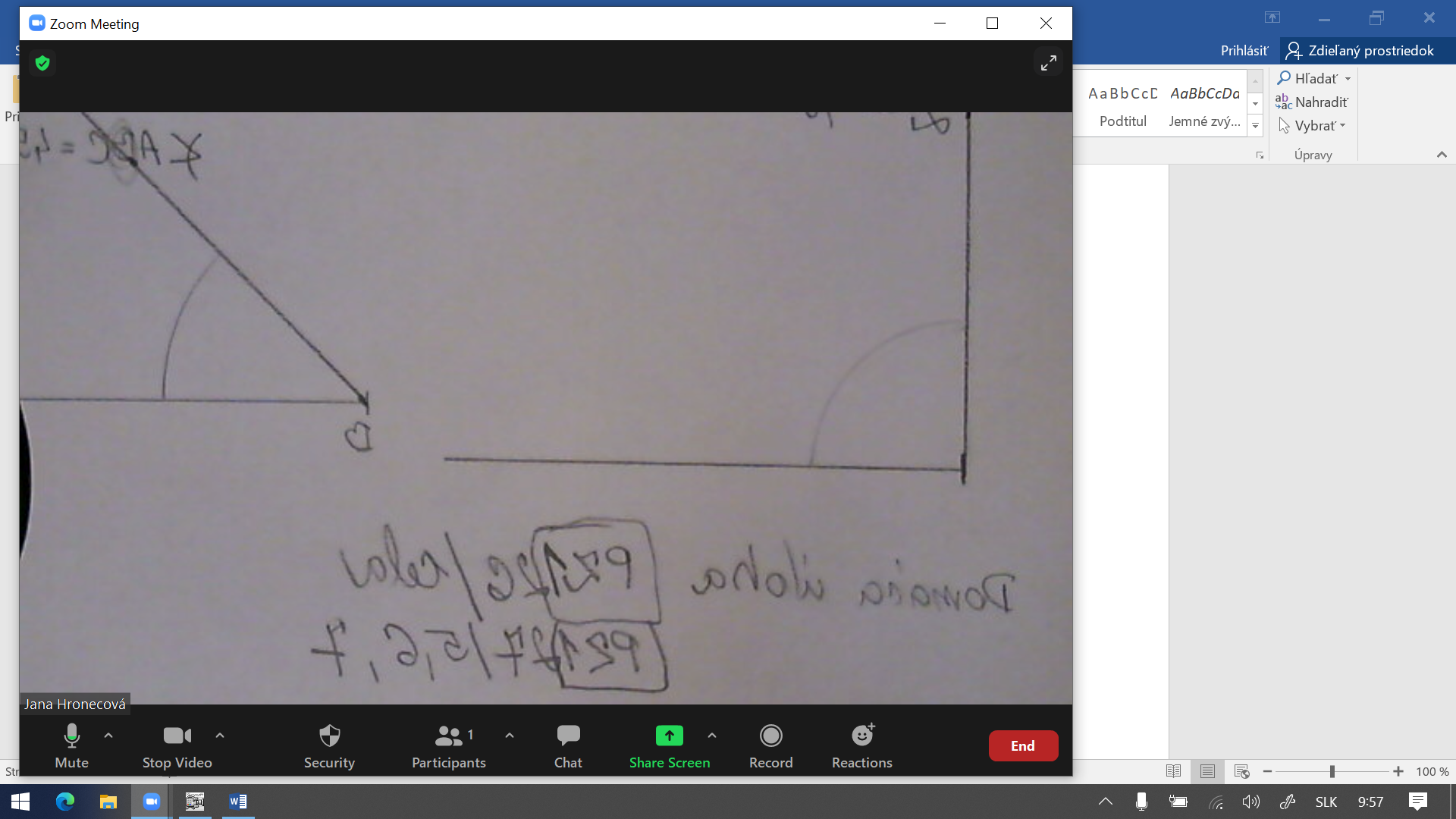 02.03.2021Kontrolu dúPZ str.26/1 po pravej2...papagáj3 prvá šikmá veža v pise26/4a=gb=Ac= mravecd= motýľPZ1/27 kontrola dú 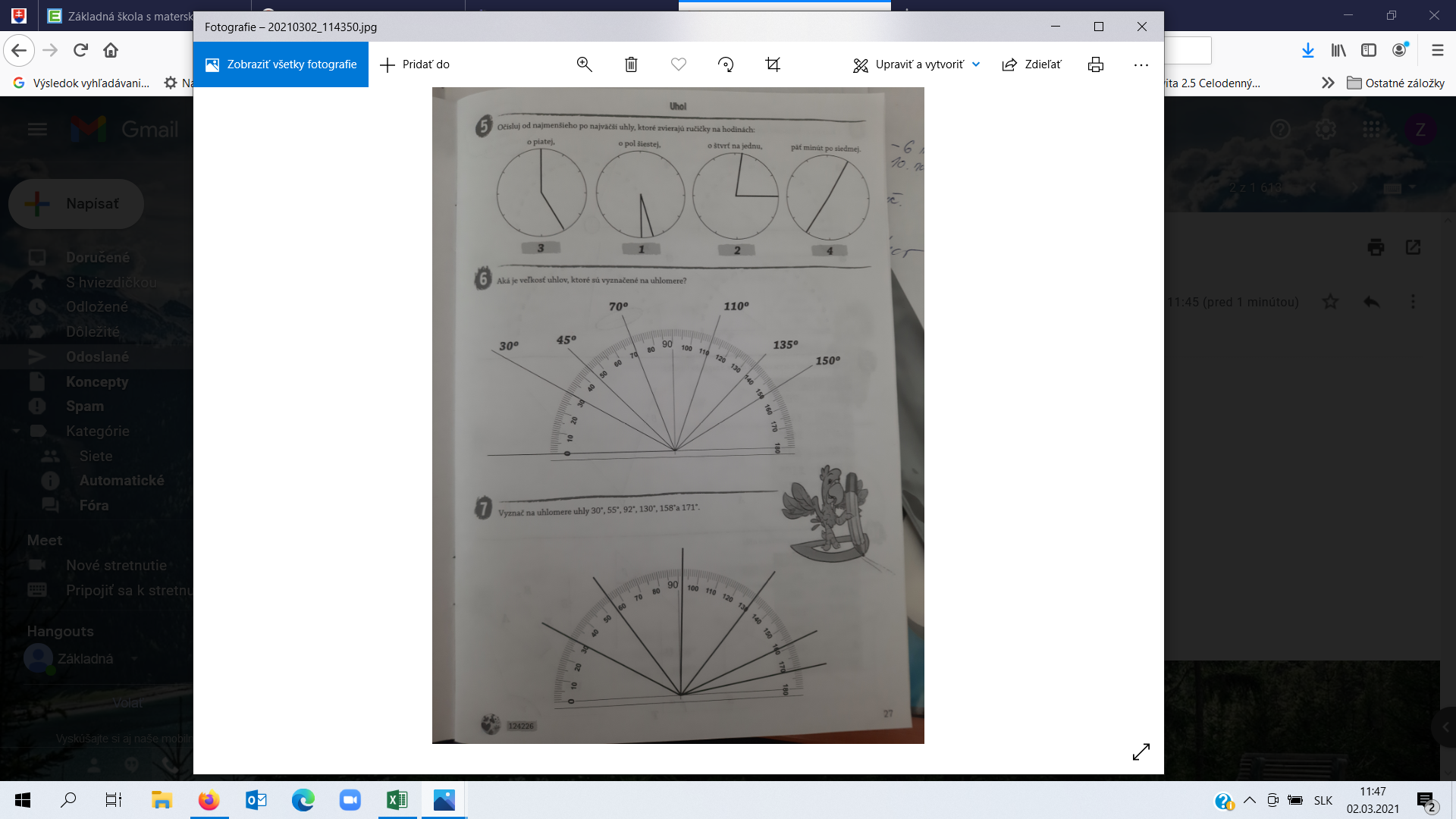 PZ1 str. 28/8 správne    a   c  nesprávne  b   d28/9, 10
Domáca úloha PZ1 str. 29/11,13,14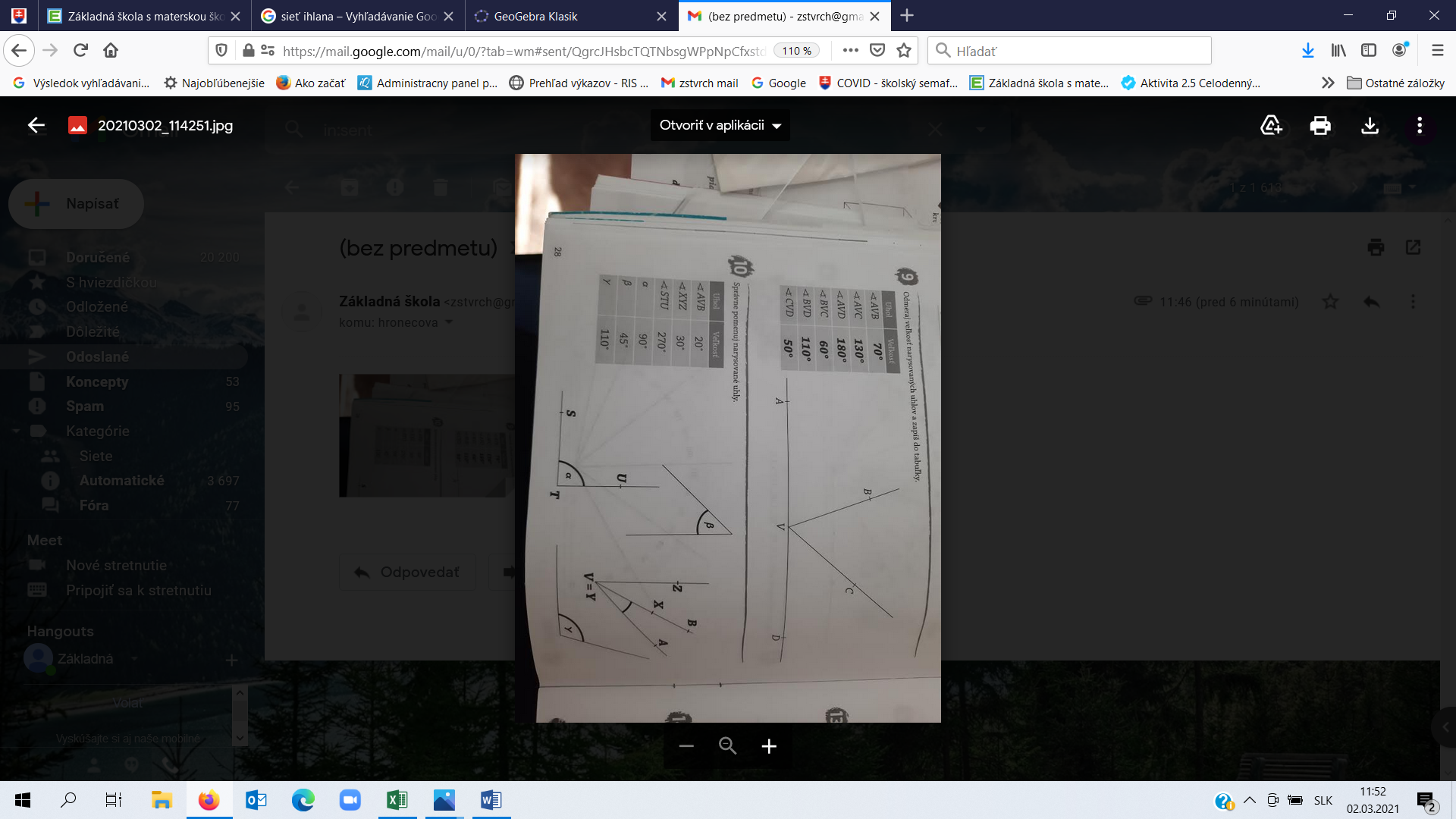 03.03.2021Veľkosť uhla, stupeň a minútaKniha str. 20Jednotky na meranie veľkosti uhla 1 stupeň = 60 minút   1= 60'  1 minúta = 60 sekunda   1'=60"20/1 7= .... 7.60=  420'2°=   120'10°= 600'5°= 300'20°= 1200'8°= 480'4°= 240'13°=780'20/2120'= .... 120:60=......2°360' =  6°300' = 5°540'= 9°180'= 420'=240'=....20/35°5'= 5.60+5= 300+5=3052°10'= 130'32°44'= 1964'58°12'=2392'....... dokončiťDomáca úloha pz1 str. 30 celá strana....alebo zredukovať len po a a po b....04.03.2021Kontrola dú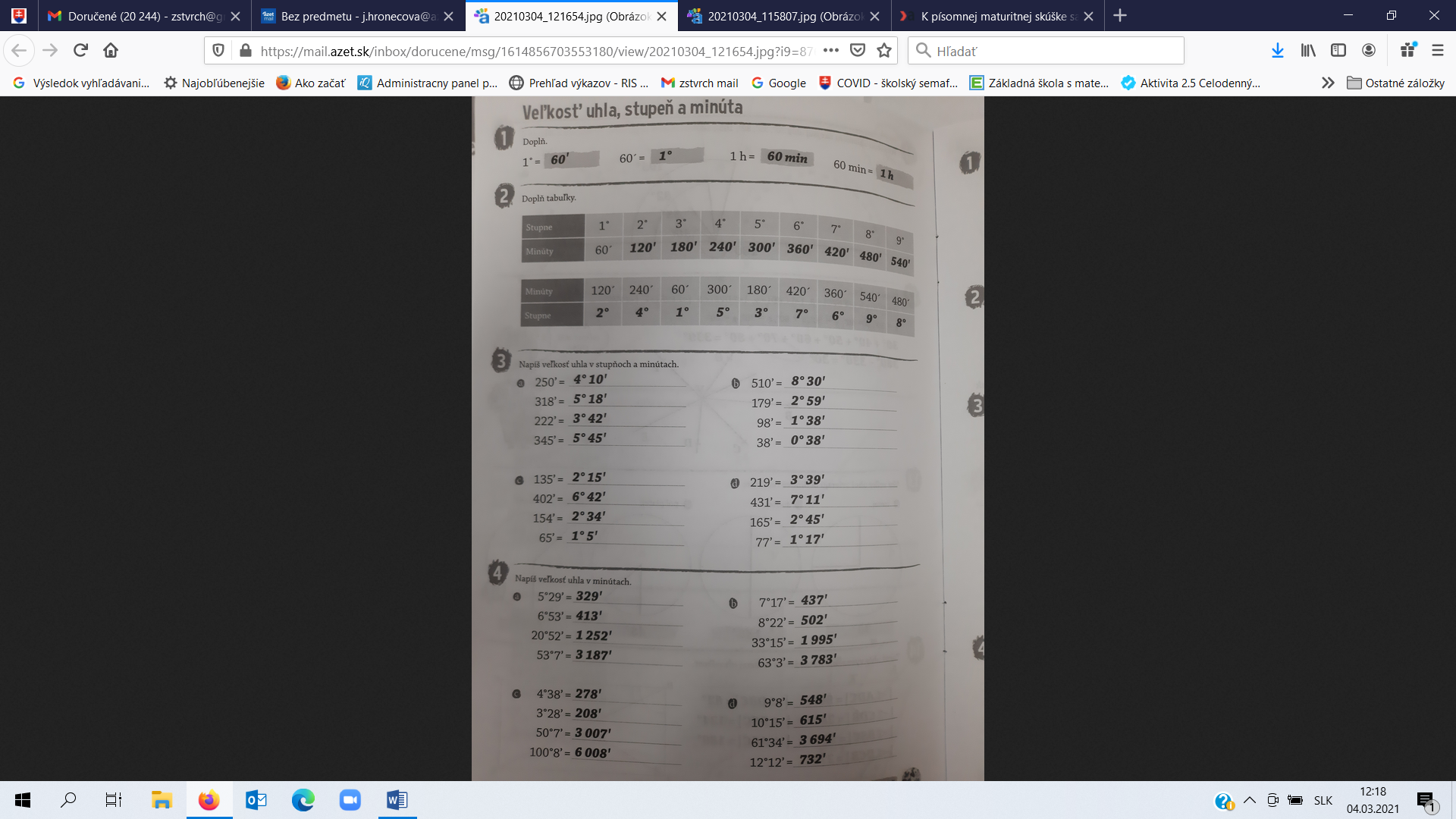 Operácie s uhlamiKniha str. 21/123+47=70                                      96-52=44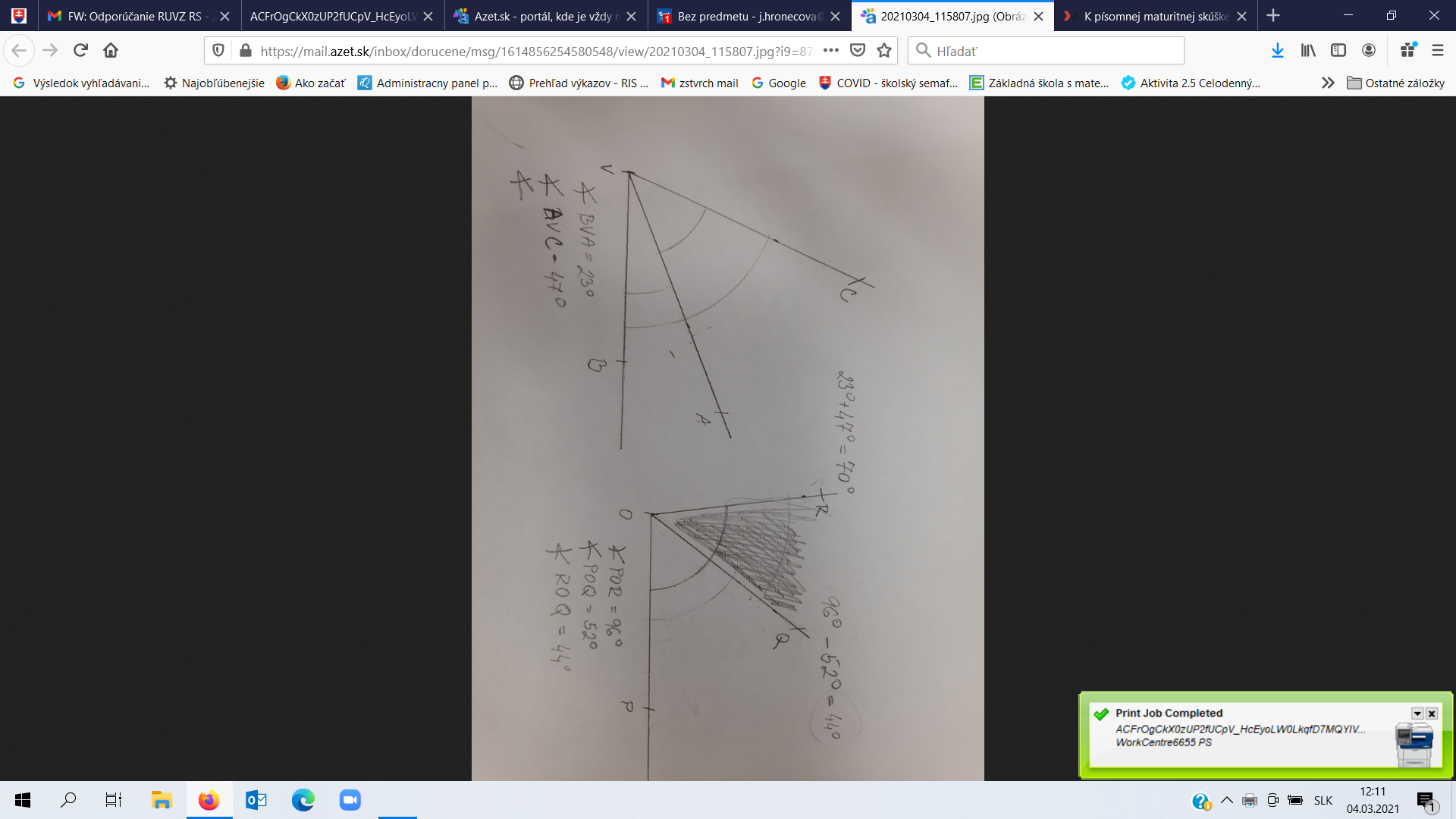 Domáca úloha str. 21/1 dokončiť prvé dva stĺpce graficky.08.03.2021Kontrolu dú vykonáme cez mail.Kniha str. 24Priamy, pravý, ostrý a tupý uholPriamy uhol 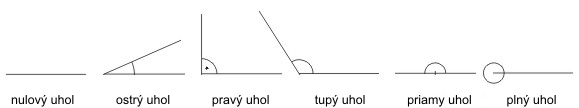 Priamy uhol má 180⃘⁰Pravý uholPravý uhol má 90⁰ Ostrý uholOstrý uhol má menej ako 90⁰Tupý uholTupý uhol má viac ako 90⁰ a menej ako 180⁰Str. 24/1Ostré uhly:  33⁰ , 15⁰,    1⁰,    89⁰59´Tupé uhly: 168⁰,   179⁰,  90⁰30´,  111⁰, 99⁰Domáca úloha  str. 24/2 a aj odmerajte uhly Poprosím domáce poslať na mail:  hronecova@zstvrch.skOpakovanie uhlov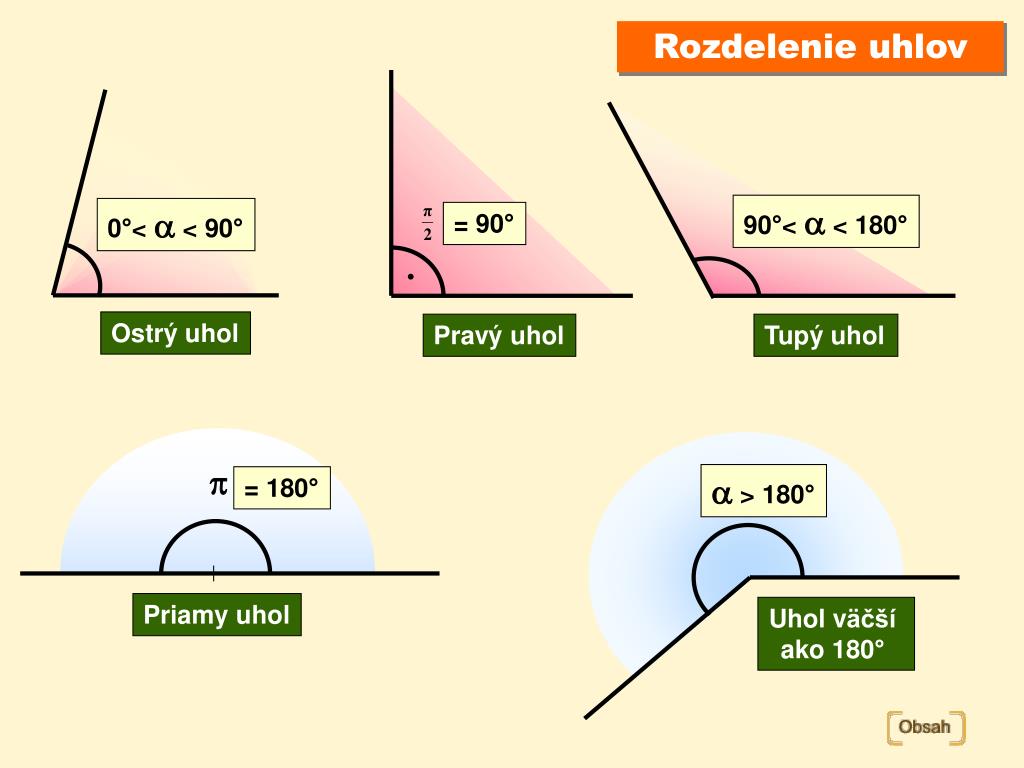 09.03.2021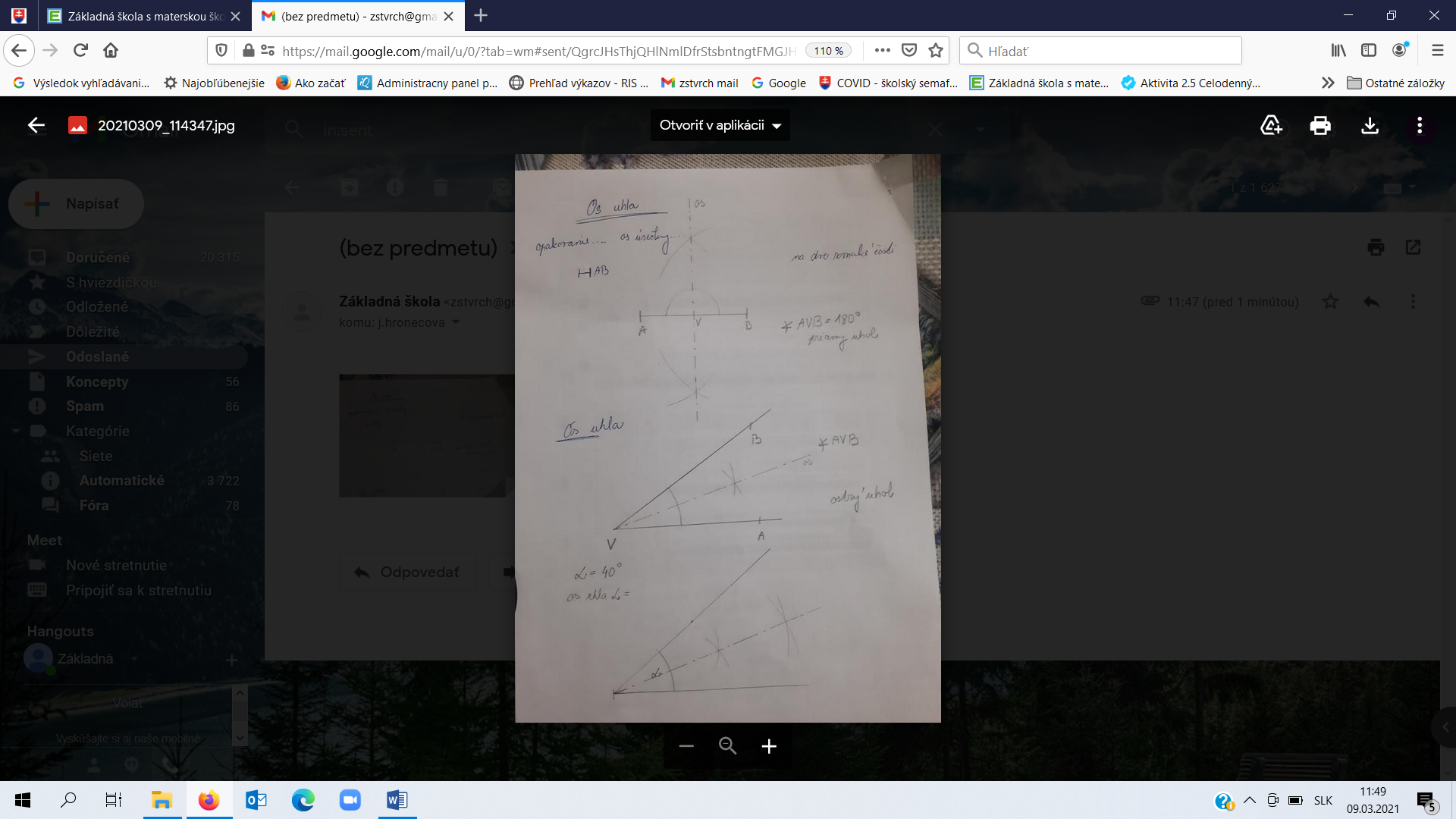 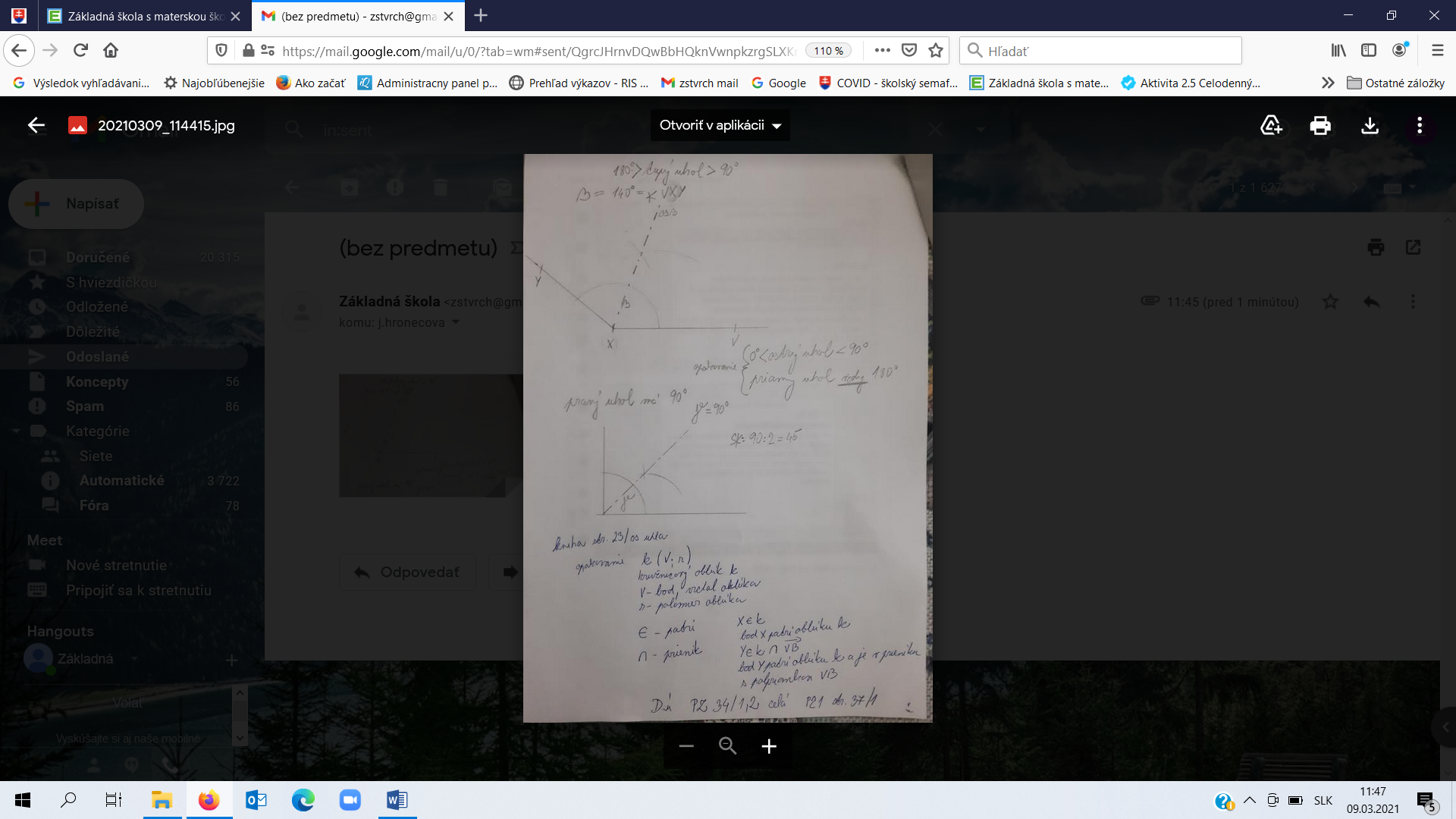 Domáca úloha PZ1 str. 34/1,2  a PZ1 Str. 37/1- základná jednotka - 1 kilogram = 1 kg

- odvodené jednotky:

- väčšie:             1 tona = 1 t = 1 000 kg           1kg =0,001t

                         1 metrický cent = 1q = 100 kg     1kg = 0,01 q                                                        1t = 10  q       1q= 0,1t

- menšie:         1 dekagram = 1 dag = 0,01 kg          1kg = 100 dag, 1dga = 10 g
                       1 gram = 1 g = 0, 001 kg           1kg=1 000 g 
                      1 miligram = 1 mg = 0,001 g         1g= 1 000 mg 


Premena jednotiek hmotnostiPz str. 25/1        :10             :100            :100              :10         :1000